DIRECCIÓN DE RECURSOS HUMANOS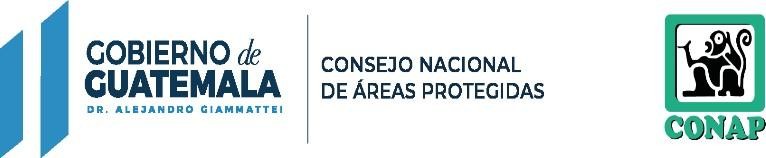 DIRECTORA A.I.: LICENCIADA JAQUELINE ROXANA ROSALES MEJÍARESPONSABLE DE ACTUALIZACIÓN DE INFORMACIÓN: LICENCIADA ALBA IMELDA ESTRADA QUEVEDO MES REPORTADO: AGOSTO 2023(ARTÍCULO 10, NUMERAL 4, LEY DE ACCESO A LA INFORMACIÓN PÚBLICA)DIRECCIÓN DE RECURSOS HUMANOS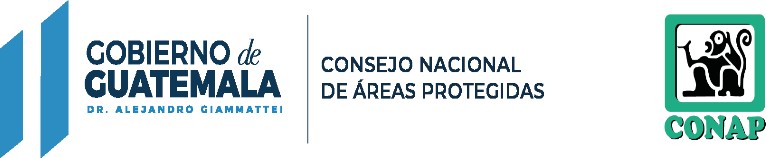 DIRECTORA A.I.: LICENCIADA JAQUELINE ROXANA ROSALES MEJÍARESPONSABLE DE ACTUALIZACIÓN DE INFORMACIÓN: LICENCIADA ALBA IMELDA ESTRADA QUEVEDO MES REPORTADO: AGOSTO 2023(ARTÍCULO 10, NUMERAL 4, LEY DE ACCESO A LA INFORMACIÓN PÚBLICA)DIRECCIÓN DE RECURSOS HUMANOS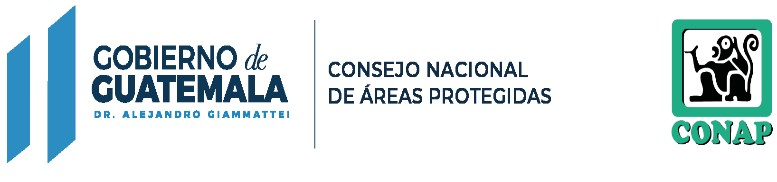 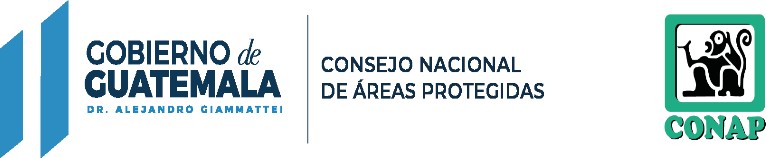 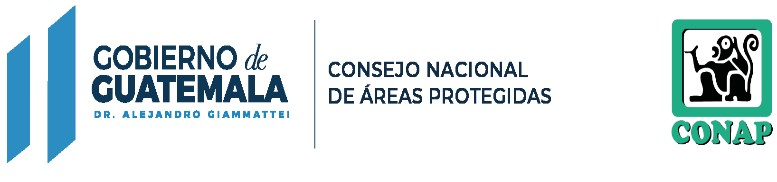 DIRECTORA A.I.: LICENCIADA JAQUELINE ROXANA ROSALES MEJÍARESPONSABLE DE ACTUALIZACIÓN DE INFORMACIÓN: LICENCIADA ALBA IMELDA ESTRADA QUEVEDO MES REPORTADO: AGOSTO 2023(ARTÍCULO 10, NUMERAL 4, LEY DE ACCESO A LA INFORMACIÓN PÚBLICA)DIRECCIÓN DE RECURSOS HUMANOSDIRECTORA A.I.: LICENCIADA JAQUELINE ROXANA ROSALES MEJÍARESPONSABLE DE ACTUALIZACIÓN DE INFORMACIÓN: LICENCIADA ALBA IMELDA ESTRADA QUEVEDO MES REPORTADO: AGOSTO 2023(ARTÍCULO 10, NUMERAL 4, LEY DE ACCESO A LA INFORMACIÓN PÚBLICA)DIRECCIÓN DE RECURSOS HUMANOS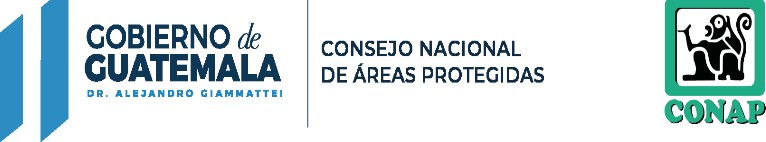 DIRECTORA A.I.: LICENCIADA JAQUELINE ROXANA ROSALES MEJÍARESPONSABLE DE ACTUALIZACIÓN DE INFORMACIÓN: LICENCIADA ALBA IMELDA ESTRADA QUEVEDO MES REPORTADO: AGOSTO 2023(ARTÍCULO 10, NUMERAL 4, LEY DE ACCESO A LA INFORMACIÓN PÚBLICA)DIRECCIÓN DE RECURSOS HUMANOSDIRECTORA A.I.: LICENCIADA JAQUELINE ROXANA ROSALES MEJÍARESPONSABLE DE ACTUALIZACIÓN DE INFORMACIÓN: LICENCIADA ALBA IMELDA ESTRADA QUEVEDO MES REPORTADO: AGOSTO 2023(ARTÍCULO 10, NUMERAL 4, LEY DE ACCESO A LA INFORMACIÓN PÚBLICA)DIRECCIÓN DE RECURSOS HUMANOSDIRECTORA A.I.: LICENCIADA JAQUELINE ROXANA ROSALES MEJÍARESPONSABLE DE ACTUALIZACIÓN DE INFORMACIÓN: LICENCIADA ALBA IMELDA ESTRADA QUEVEDO MES REPORTADO: AGOSTO 2023(ARTÍCULO 10, NUMERAL 4, LEY DE ACCESO A LA INFORMACIÓN PÚBLICA)DIRECCIÓN DE RECURSOS HUMANOSDIRECTORA A.I.: LICENCIADA JAQUELINE ROXANA ROSALES MEJÍARESPONSABLE DE ACTUALIZACIÓN DE INFORMACIÓN: LICENCIADA ALBA IMELDA ESTRADA QUEVEDO MES REPORTADO: AGOSTO 2023(ARTÍCULO 10, NUMERAL 4, LEY DE ACCESO A LA INFORMACIÓN PÚBLICA)DIRECCIÓN DE RECURSOS HUMANOSDIRECTORA A.I.: LICENCIADA JAQUELINE ROXANA ROSALES MEJÍARESPONSABLE DE ACTUALIZACIÓN DE INFORMACIÓN: LICENCIADA ALBA IMELDA ESTRADA QUEVEDO MES REPORTADO: AGOSTO 2023(ARTÍCULO 10, NUMERAL 4, LEY DE ACCESO A LA INFORMACIÓN PÚBLICA)DIRECCIÓN DE RECURSOS HUMANOSDIRECTORA A.I.: LICENCIADA JAQUELINE ROXANA ROSALES MEJÍARESPONSABLE DE ACTUALIZACIÓN DE INFORMACIÓN: LICENCIADA ALBA IMELDA ESTRADA QUEVEDO MES REPORTADO: AGOSTO 2023(ARTÍCULO 10, NUMERAL 4, LEY DE ACCESO A LA INFORMACIÓN PÚBLICA)DIRECCIÓN DE RECURSOS HUMANOSDIRECTORA A.I.: LICENCIADA JAQUELINE ROXANA ROSALES MEJÍARESPONSABLE DE ACTUALIZACIÓN DE INFORMACIÓN: LICENCIADA ALBA IMELDA ESTRADA QUEVEDO MES REPORTADO: AGOSTO 2023(ARTÍCULO 10, NUMERAL 4, LEY DE ACCESO A LA INFORMACIÓN PÚBLICA)DIRECCIÓN DE RECURSOS HUMANOSDIRECTORA A.I.: LICENCIADA JAQUELINE ROXANA ROSALES MEJÍARESPONSABLE DE ACTUALIZACIÓN DE INFORMACIÓN: LICENCIADA ALBA IMELDA ESTRADA QUEVEDO MES REPORTADO: AGOSTO 2023(ARTÍCULO 10, NUMERAL 4, LEY DE ACCESO A LA INFORMACIÓN PÚBLICA)DIRECCIÓN DE RECURSOS HUMANOSDIRECTORA A.I.: LICENCIADA JAQUELINE ROXANA ROSALES MEJÍARESPONSABLE DE ACTUALIZACIÓN DE INFORMACIÓN: LICENCIADA ALBA IMELDA ESTRADA QUEVEDO MES REPORTADO: AGOSTO 2023(ARTÍCULO 10, NUMERAL 4, LEY DE ACCESO A LA INFORMACIÓN PÚBLICA)DIRECCIÓN DE RECURSOS HUMANOSDIRECTORA A.I.: LICENCIADA JAQUELINE ROXANA ROSALES MEJÍARESPONSABLE DE ACTUALIZACIÓN DE INFORMACIÓN: LICENCIADA ALBA IMELDA ESTRADA QUEVEDO MES REPORTADO: AGOSTO 2023(ARTÍCULO 10, NUMERAL 4, LEY DE ACCESO A LA INFORMACIÓN PÚBLICA)DIRECCIÓN DE RECURSOS HUMANOSDIRECTORA A.I.: LICENCIADA JAQUELINE ROXANA ROSALES MEJÍARESPONSABLE DE ACTUALIZACIÓN DE INFORMACIÓN: LICENCIADA ALBA IMELDA ESTRADA QUEVEDO MES REPORTADO: AGOSTO 2023(ARTÍCULO 10, NUMERAL 4, LEY DE ACCESO A LA INFORMACIÓN PÚBLICA)DIRECCIÓN DE RECURSOS HUMANOSDIRECTORA A.I.: LICENCIADA JAQUELINE ROXANA ROSALES MEJÍARESPONSABLE DE ACTUALIZACIÓN DE INFORMACIÓN: LICENCIADA ALBA IMELDA ESTRADA QUEVEDO MES REPORTADO: AGOSTO 2023(ARTÍCULO 10, NUMERAL 4, LEY DE ACCESO A LA INFORMACIÓN PÚBLICA)DIRECCIÓN DE RECURSOS HUMANOSDIRECTORA A.I.: LICENCIADA JAQUELINE ROXANA ROSALES MEJÍARESPONSABLE DE ACTUALIZACIÓN DE INFORMACIÓN: LICENCIADA ALBA IMELDA ESTRADA QUEVEDO MES REPORTADO: AGOSTO 2023(ARTÍCULO 10, NUMERAL 4, LEY DE ACCESO A LA INFORMACIÓN PÚBLICA)DIRECCIÓN DE RECURSOS HUMANOSDIRECTORA A.I.: LICENCIADA JAQUELINE ROXANA ROSALES MEJÍARESPONSABLE DE ACTUALIZACIÓN DE INFORMACIÓN: LICENCIADA ALBA IMELDA ESTRADA QUEVEDO MES REPORTADO: AGOSTO 2023(ARTÍCULO 10, NUMERAL 4, LEY DE ACCESO A LA INFORMACIÓN PÚBLICA)DIRECCIÓN DE RECURSOS HUMANOSDIRECTORA A.I.: LICENCIADA JAQUELINE ROXANA ROSALES MEJÍARESPONSABLE DE ACTUALIZACIÓN DE INFORMACIÓN: LICENCIADA ALBA IMELDA ESTRADA QUEVEDO MES REPORTADO: AGOSTO 2023(ARTÍCULO 10, NUMERAL 4, LEY DE ACCESO A LA INFORMACIÓN PÚBLICA)DIRECCIÓN DE RECURSOS HUMANOSDIRECTORA A.I.: LICENCIADA JAQUELINE ROXANA ROSALES MEJÍARESPONSABLE DE ACTUALIZACIÓN DE INFORMACIÓN: LICENCIADA ALBA IMELDA ESTRADA QUEVEDO MES REPORTADO: AGOSTO 2023(ARTÍCULO 10, NUMERAL 4, LEY DE ACCESO A LA INFORMACIÓN PÚBLICA)DIRECCIÓN DE RECURSOS HUMANOSDIRECTORA A.I.: LICENCIADA JAQUELINE ROXANA ROSALES MEJÍARESPONSABLE DE ACTUALIZACIÓN DE INFORMACIÓN: LICENCIADA ALBA IMELDA ESTRADA QUEVEDO MES REPORTADO: AGOSTO 2023(ARTÍCULO 10, NUMERAL 4, LEY DE ACCESO A LA INFORMACIÓN PÚBLICA)DIRECCIÓN DE RECURSOS HUMANOS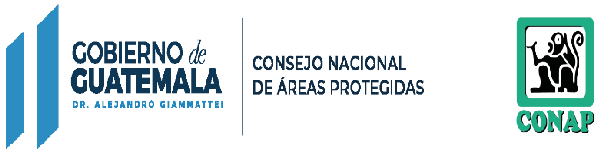 DIRECTORA A.I.: LICENCIADA JAQUELINE ROXANA ROSALES MEJÍARESPONSABLE DE ACTUALIZACIÓN DE INFORMACIÓN: LICENCIADA ALBA IMELDA ESTRADA QUEVEDO MES REPORTADO: AGOSTO 2023(ARTÍCULO 10, NUMERAL 4, LEY DE ACCESO A LA INFORMACIÓN PÚBLICA)DIRECCIÓN DE RECURSOS HUMANOSDIRECTORA A.I.: LICENCIADA JAQUELINE ROXANA ROSALES MEJÍA RESPONSABLE DE ACTUALIZACIÓN DE INFORMACIÓN: LICENCIADA ALBA IMELDA ESTRADA QUEVEDOMES REPORTADO: AGOSTO 2023(ARTÍCULO 10, NUMERAL 4, LEY DE ACCESO A LA INFORMACIÓN PÚBLICA)DIRECCIÓN DE RECURSOS HUMANOSDIRECTORA A.I.: LICENCIADA JAQUELINE ROXANA ROSALES MEJÍA RESPONSABLE DE ACTUALIZACIÓN DE INFORMACIÓN: LICENCIADA ALBA IMELDA ESTRADA QUEVEDOMES REPORTADO: AGOSTO 2023(ARTÍCULO 10, NUMERAL 4, LEY DE ACCESO A LA INFORMACIÓN PÚBLICA)DIRECCIÓN DE RECURSOS HUMANOSDIRECTORA A.I.: LICENCIADA JAQUELINE ROXANA ROSALES MEJÍA RESPONSABLE DE ACTUALIZACIÓN DE INFORMACIÓN: LICENCIADA ALBA IMELDA ESTRADA QUEVEDOMES REPORTADO: AGOSTO 2023(ARTÍCULO 10, NUMERAL 4, LEY DE ACCESO A LA INFORMACIÓN PÚBLICA)NO.RENGLÓN PRESUPUESTARIONOMBRES Y APELLIDOSPUESTOSUELDO BASECOMPLEMENTO PERSONALBONO POR ANTIGÜEDADBONO MONETARIOBONO AJUSTE POR MODIFICACIONES ALSALARIO MÍNIMOBONO MONETARIO POR AJUSTE ALSALARIO MÍNIMOBONIFICACIÓN PROFESIONALBONIFICACIÓN ACUERDO 66-2000 Y 37-2001GASTOS DE REPRESENTACIÓNTOTAL MENSUALOBSERVACIONE SVIATICOS ALINTERIOR1´011LEIDY KARINA ROSALES SUAREZPROFESIONAL IIIQ3,757.00Q-Q-Q3,000.00Q-Q250.00Q-Q7,007.002´011CARLOS VIRGILIO MARTINEZ LOPEZSECRETARIO DE CONAPQ17,500.0 0Q6,000.00Q-Q4,500.00Q375.00Q250.00Q12,000.00Q40,625.003´011SERGIO RAUL MARTINEZ CALLEJASPROFESIONAL IQ3,295.00Q-Q-Q2,000.00Q-Q250.00Q-Q5,545.00-4´011EDUARDO FERNANDO PALOMO BARRIOSSUB SECRETARIO DE CONAPQ12,773.0 0Q6,000.00Q-Q4,000.00Q375.00Q250.00Q12,000.00Q35,398.00-5´011NORA ELISA RAMOS GONZALEZ DE VALENZUELATECNICO PROFESIONAL IQ1,575.00Q485.00Q75.00Q1,500.00Q-Q250.00Q-Q3,885.00-6´011CARLOS RAUL PALMA MAGAÑATECNICO IIIQ1,460.00Q600.00Q75.00Q1,500.00Q-Q250.00Q-Q3,885.00-7´011ENMA ESPERANZA ISAIAS QUINTEROSTRABAJADOR OPERATIVO IIIQ1,074.00Q400.00Q75.00Q1,400.00Q-Q250.00Q-Q3,199.00-8´011ONDINA DEL ROSARIO CHAVIN TESUCUNPROFESIONAL IIQ3,525.00Q-Q-Q2,000.00Q-Q250.00Q-Q5,775.00-9´011ANA MARIA ALVARADO JUAREZSECRETARIO EJECUTIVO VQ3,295.00Q-Q-Q2,000.00Q-Q250.00Q-Q5,545.00--10´011BYRON RAFAEL ORELLANA SANDOVALDIRECTOR TÉCNICO IIQ10,261.0 0Q-Q-Q4,000.00Q375.00Q250.00Q-Q14,886.00--11´011MIRLA AZUCENA TAQUE LOPEZASESOR PROFESIONAL ESPECIALIZADO IVQ6,759.00Q-Q-Q3,800.00Q375.00Q250.00Q-Q11,184.0012´011MERLE ALEJANDRA FERNANDEZ GAMARRODIRECTOR TÉCNICO IIQ10,261.0 0Q-Q-Q4,000.00Q375.00Q250.00Q-Q14,886.00--13´011EDGAR EMILIO CASTAÑEDA TOLEDOTÉCNICO IIIQ1,460.00Q-Q-Q2,000.00Q-Q250.00Q-Q3,710.00--14´011MARLIN ALEJANDRA GEORGE PORTILLOASESOR PROFESIONAL ESPECIALIZAD O IVQ6,759.00Q-Q-Q3,800.00Q375.00Q250.00Q-Q11,184.00--15´011DEYSSI JEANNETTE RODRIGUEZ MARTINEZASESOR PROFESIONAL ESPECIALIZAD O IIQ5,835.00Q-Q-Q3,800.00Q375.00Q250.00Q-Q10,260.00-Q630.0016´011AIRAM ANDREA LOPEZ ROULETASESOR PROFESIONAL ESPECIALIZAD O IIQ5,835.00Q-Q-Q3,800.00Q375.00Q250.00Q-Q10,260.00--17´011LUIS ALBERTO TOLEDO VASQUEZTÉCNICO IIIQ1,460.00Q-Q-Q2,000.00Q-Q250.00Q-Q3,710.00--18´011ERWIN ROLANDO DELGADO RIALTÉCNICO IIIQ1,460.00Q-Q-Q2,000.00Q-Q250.00Q-Q3,710.00--19´011ALBA IMELDA ESTRADA QUEVEDOASESOR PROFESIONAL ESPECIALIZAD O IIQ5,835.00Q-Q-Q3,800.00Q375.00Q250.00Q-Q10,260.00--20´011MARLON ERNESTO VASQUEZ PIMENTELASISTENTE PROFESIONAL IVQ2,441.00Q-Q-Q2,400.00Q-Q250.00Q-Q5,091.00--21´011MARGOTH LAURA CAROLINA CRUZ NAVICHOCASESOR PROFESIONAL ESPECIALIZAD O IIQ5,835.00Q-Q-Q3,800.00Q375.00Q250.00Q-Q10,260.00--22´011JOSE DAVID ILLESCAS TURUYASISTENTE PROFESIONAL IVQ2,441.00Q-Q-Q2,400.00Q-Q250.00Q-Q5,091.00--23´011VICTOR ALFONSO MENENDEZ PORRESASISTENTE PROFESIONAL IVQ2,441.00Q-Q-Q2,400.00Q-Q250.00Q-Q5,091.00--24´011MILTON ROLANDO CABRERA BELLOSOASESOR PROFESIONAL ESPECIALIZAD O IIQ5,835.00Q-Q-Q3,800.00Q375.00Q250.00Q-Q10,260.00-Q695.0025´011GLORIA MARINA APEN GONZALEZ DE MEJIADIRECTOR TÉCNICO IIQ10,261.0 0Q-Q-Q4,000.00Q375.00Q250.00Q-Q14,886.00-26´011CAROLINA COCON AJUCHANASESOR PROFESIONAL ESPECIALIZAD O IIQ5,835.00Q-Q-Q3,800.00Q375.00Q250.00Q-Q10,260.00-Q445.5027´011MONICA LUCIA BARILLAS RODASDIRECTOR TÉCNICO IIQ10,261.0 0Q-Q-Q4,000.00Q375.00Q250.00Q-Q14,886.00--28´011MARINA LILIANA GARCIA TZIRINASESOR PROFESIONAL ESPECIALIZAD O IIQ5,835.00Q-Q-Q3,800.00Q375.00Q250.00Q-Q10,260.00--29´011SUSANA BEATRIZ HERNANDEZ ALFAROPROFESIONAL IIIQ3,757.00Q-Q-Q3,000.00Q-Q250.00Q-Q7,007.00--30´011SANDRA BATZ YATSECRETARIO EJECUTIVO VQ1,682.00Q-Q-Q2,000.00Q-Q250.00Q-Q3,932.00--31´011YOSELYN PAMELA MONTERROSO RODRIGUEZTÉCNICO IIIQ1,460.00Q-Q-Q2,000.00Q-Q250.00Q-Q3,710.00--32´011LUISA FERNANDA MUÑOZ PAIZTÉCNICO IIIQ1,460.00Q-Q-Q2,000.00Q-Q250.00Q-Q3,710.00--33´011WALTER ADRIAN RUIZ ALVARADOASESOR PROFESIONAL ESPECIALIZADO IIQ5,835.00Q-Q-Q3,800.00Q375.00Q250.00Q-Q10,260.00--34´011MARINA LETICIA LOPEZ SINCAL DE CAPASESOR PROFESIONAL ESPECIALIZAD O IVQ6,759.00Q-Q-Q3,800.00Q375.00Q250.00Q-Q11,184.00-Q464.5035´011ORLANDO ARQUIMIDES COTTO CACEROSTÉCNICO IIIQ1,460.00Q-Q-Q2,000.00Q-Q250.00Q-Q3,710.00--36´011LOURDES WALESKA FIGUEROA TORRESTÉCNICO IIIQ1,460.00Q-Q-Q2,000.00Q-Q250.00Q-Q3,710.00--37´011LUCILA SIOMARA PEREZ LOPEZASESOR PROFESIONAL ESPECIALIZAD O IIQ5,835.00Q-Q-Q3,800.00Q375.00Q250.00Q-Q10,260.00--38´011HECTOR DAVID ESTRADA MONROYASISTENTE PROFESIONAL IVQ2,441.00Q-Q-Q2,400.00Q-Q250.00Q-Q5,091.00-39´011ANGELICA MIROSLAVA RODRIGUEZ ORDOÑEZSECRETARIO EJECUTIVO IQ1,286.00Q-Q50.00Q1,500.00Q200.00Q-Q250.00Q-Q3,286.00--40´011LESTER KENNETH JUÁREZ HERNÁNDEZPROFESIONAL IIQ3,295.00Q-Q-Q2,000.00Q375.00Q250.00Q-Q5,920.00-Q144.9941´011MARINA EVELYN YANISSA IXCAMPARIC TZICTÉCNICO IIIQ1,460.00Q-Q-Q2,000.00Q-Q250.00Q-Q3,710.00--42´011IRMA ELIZABETH OLMOS CUYUCHPROFESIONAL IIIQ3,757.00Q-Q-Q3,000.00Q375.00Q250.00Q-Q7,382.00--43´011YONI LEONARDO DUBON JIMENEZTRABAJADOR ESPECIALIZAD O IIIQ1,168.00Q-Q35.00Q1,400.00Q300.00Q200.00Q-Q250.00Q-Q3,353.00-44´011MIGUEL ANGEL PITAN MISTITRABAJADOR ESPECIALIZAD O IIIQ1,168.00Q-Q50.00Q1,400.00Q300.00Q200.00Q-Q250.00Q-Q3,368.00--45´011JULIO CHAY DE LA CRUZTRABAJADOR ESPECIALIZAD O IIIQ1,168.00Q-Q75.00Q1,400.00Q300.00Q200.00Q-Q250.00Q-Q3,393.00--46´011NORMA PATRICIA ESPINOZA HERNANDEZSECRETARIO EJECUTIVO VQ1,682.00Q-Q-Q2,000.00Q-Q250.00Q-Q3,932.00--47´011ANGEL LEONARDO MENDOZA PIVARALPROFESIONAL IQ2,441.00Q-Q-Q2,400.00Q-Q250.00Q-Q5,091.00-48´011JUAN XOL CHOCTRABAJADOR ESPECIALIZAD O IIIQ1,168.00Q-Q75.00Q1,400.00Q300.00Q200.00Q-Q250.00Q-Q3,393.00--49´011ILDA SANCHEZ SANCHEZTRABAJADOR ESPECIALIZAD O IIIQ1,168.00Q-Q50.00Q1,400.00Q300.00Q200.00Q-Q250.00Q-Q3,368.00--50´011FELIX HERIBERTO GARRIDO ACIGTRABAJADOR ESPECIALIZAD O IIIQ1,168.00Q-Q50.00Q1,400.00Q300.00Q200.00Q-Q250.00Q-Q3,368.00-51´011WENDY AZUCENA CRUZ PINEDA DE RODRIGUEZTRABAJADOR ESPECIALIZAD O IIIQ1,168.00Q-Q50.00Q1,400.00Q300.00Q200.00Q-Q250.00Q-Q3,368.00-52´011GLORIA ELIZABETH MACARIO PARADA DE GONZALEZTRABAJADOR ESPECIALIZAD O IIIQ1,168.00Q-Q75.00Q1,400.00Q300.00Q200.00Q-Q250.00Q-Q3,393.00-53´011SUSANA ELIZABETH TRIGUEROS LOPEZTRABAJADOR ESPECIALIZAD O IIIQ1,168.00Q-Q50.00Q1,400.00Q300.00Q200.00Q-Q250.00Q-Q3,368.00--54´011EUNICE ELIZABETH BARRIENTOS RAMIREZTRABAJADOR ESPECIALIZAD O IIIQ1,168.00Q-Q35.00Q1,400.00Q300.00Q200.00Q-Q250.00Q-Q3,353.00--55´011GLORIA ELIZABETH DUBON BELTETON DE DE LEONTRABAJADOR ESPECIALIZAD O IIIQ1,168.00Q-Q75.00Q1,400.00Q300.00Q200.00Q-Q250.00Q-Q3,393.00--56´011KARINA ELIZABETH CASTELLANOS MORALESTRABAJADOR ESPECIALIZAD O IIIQ1,168.00Q-Q75.00Q1,400.00Q300.00Q200.00Q-Q250.00Q-Q3,393.00--57´011ANGELICA MARIA PEREZ ALBEÑOTRABAJADOR ESPECIALIZAD O IIIQ1,168.00Q-Q50.00Q1,400.00Q300.00Q200.00Q-Q250.00Q-Q3,368.00--58´011WENDY YADIRA GARCIA ARCINIEGATRABAJADOR ESPECIALIZAD O IIIQ1,168.00Q-Q50.00Q1,400.00Q300.00Q200.00Q-Q250.00Q-Q3,368.00--59´011HEIDY LISBETH ALDANA PINELO DE GONZALEZTRABAJADOR ESPECIALIZAD O IIIQ1,168.00Q-Q75.00Q1,400.00Q300.00Q200.00Q-Q250.00Q-Q3,393.00--60´011SANDRA PATRICIA MATEO CAJASTRABAJADOR ESPECIALIZAD O IIIQ1,168.00Q-Q50.00Q1,400.00Q300.00Q200.00Q-Q250.00Q-Q3,368.00--61´011KARINA ELIZABETH BARRIENTOS ESCOBARTRABAJADOR ESPECIALIZAD O IIIQ1,168.00Q-Q50.00Q1,400.00Q300.00Q200.00Q-Q250.00Q-Q3,368.00--62´011WENDY LILY GUZMAN HERRERATRABAJADOR ESPECIALIZAD O IIIQ1,168.00Q-Q50.00Q1,400.00Q300.00Q200.00Q-Q250.00Q-Q3,368.00--63´011MARIA DEL ROSARIO NAJERA MEJIATRABAJADOR ESPECIALIZAD O IIIQ1,168.00Q-Q50.00Q1,400.00Q300.00Q200.00Q-Q250.00Q-Q3,368.00--64´011JHONY MAURICIO TORALLA CUNILTRABAJADOR ESPECIALIZAD O IIIQ1,168.00Q-Q50.00Q1,400.00Q300.00Q200.00Q-Q250.00Q-Q3,368.00--65´011ADOLFO PEREZ TECTRABAJADOR ESPECIALIZAD O IIIQ1,168.00Q-Q50.00Q1,400.00Q300.00Q200.00Q-Q250.00Q-Q3,368.00--66´011CESAR AUGUSTO GONZALEZ ECHEVERRIATRABAJADOR ESPECIALIZAD O IIIQ1,168.00Q-Q50.00Q1,400.00Q300.00Q200.00Q-Q250.00Q-Q3,368.00-67´011GEOVANNI REYES MARTINEZ ESTRADATRABAJADOR ESPECIALIZAD O IIIQ1,168.00Q-Q50.00Q1,400.00Q300.00Q200.00Q-Q250.00Q-Q3,368.00-68´011ERICK MAURICIO PINELO TULTRABAJADOR ESPECIALIZAD O IIIQ1,168.00Q-Q75.00Q1,400.00Q300.00Q200.00Q-Q250.00Q-Q3,393.00-69´011ELMER ESTUARDO GARCIA LEONTRABAJADOR ESPECIALIZAD O IIIQ1,168.00Q-Q50.00Q1,400.00Q300.00Q200.00Q-Q250.00Q-Q3,368.00-70´011JUAN CARLOS RODAS OLIVARESTRABAJADOR ESPECIALIZAD O IIIQ1,168.00Q-Q50.00Q1,400.00Q300.00Q200.00Q-Q250.00Q-Q3,368.00-71´011LESTER ESTUARDO ENRIQUEZTRABAJADOR ESPECIALIZAD O IIIQ1,168.00Q-Q50.00Q1,400.00Q300.00Q200.00Q-Q250.00Q-Q3,368.00-72´011MEILYN YOHANNA RODASTRABAJADOR ESPECIALIZAD O IIIQ1,168.00Q-Q50.00Q1,400.00Q300.00Q200.00Q-Q250.00Q-Q3,368.00-73´011ALLAN MIGDAEL YAXCAL GARCIATRABAJADOR ESPECIALIZAD O IIIQ1,168.00Q-Q35.00Q1,400.00Q300.00Q200.00Q-Q250.00Q-Q3,353.00-74´011FRANCISCA BATZ QUECHETRABAJADOR ESPECIALIZAD O IIIQ1,168.00Q-Q35.00Q1,400.00Q300.00Q200.00Q-Q250.00Q-Q3,353.00-75´011WILFREDO ALEXANDER TORALLA CUNILTRABAJADOR ESPECIALIZAD O IIIQ1,168.00Q-Q50.00Q1,400.00Q300.00Q200.00Q-Q250.00Q-Q3,368.00-76´011SILVIA VICTORIA GARCIA ORTIZTRABAJADOR ESPECIALIZAD O IIIQ1,168.00Q-Q50.00Q1,400.00Q300.00Q200.00Q-Q250.00Q-Q3,368.00-77´011RINA DELY SOTO RAYMUNDOTRABAJADOR ESPECIALIZAD O IIIQ1,168.00Q-Q50.00Q1,400.00Q300.00Q200.00Q-Q250.00Q-Q3,368.00-78´011MAYNOR BERNY BARRIOS SOLANOTRABAJADOR ESPECIALIZAD O IIIQ1,168.00Q-Q-Q1,400.00Q300.00Q200.00Q-Q250.00Q-Q3,318.00-79´011PABLO SAMUEL LOPEZ CAALTÉCNICO IIIQ1,460.00Q-Q-Q2,000.00Q-Q250.00Q-Q3,710.00-80´011WALTER MAYORGA MONTERROSOASISTENTE PROFESIONAL IVQ2,441.00Q-Q-Q2,400.00Q-Q250.00Q-Q5,091.00-81´011ANDRES LOPEZ GARCIATRABAJADOR ESPECIALIZAD O IIIQ1,168.00Q-Q50.00Q1,400.00Q300.00Q200.00Q-Q250.00Q-Q3,368.00-82´011MATEO LOPEZ GUZMANTRABAJADOR ESPECIALIZAD O IIIQ1,168.00Q-Q50.00Q1,400.00Q300.00Q200.00Q-Q250.00Q-Q3,368.00-83´011DEMETRIO RACANCOJ MARINTRABAJADOR ESPECIALIZAD O IIIQ1,168.00Q-Q-Q1,400.00Q300.00Q200.00Q-Q250.00Q-Q3,318.00-84´011EDI IVAN OROZCO LOPEZTRABAJADOR ESPECIALIZAD O IIIQ1,168.00Q-Q-Q1,400.00Q300.00Q200.00Q-Q250.00Q-Q3,318.00-85´011YONI JOSUE GUZMAN TIXTOJTRABAJADOR ESPECIALIZAD O IIIQ1,168.00Q-Q-Q1,400.00Q300.00Q200.00Q-Q250.00Q-Q3,318.00-86´011JOSE DANILO JIMENEZ MENATRABAJADOR ESPECIALIZAD O IIIQ1,168.00Q-Q50.00Q1,400.00Q300.00Q200.00Q-Q250.00Q-Q3,368.00-87´011OSMUNDO TRINIDAD RAMIREZTRABAJADOR ESPECIALIZAD O IIIQ1,168.00Q-Q50.00Q1,400.00Q300.00Q200.00Q-Q250.00Q-Q3,368.00--88´011ESTEBAN MATIAS RAMOSTRABAJADOR ESPECIALIZAD O IIIQ1,168.00Q-Q50.00Q1,400.00Q300.00Q200.00Q-Q250.00Q-Q3,368.00--89´011BACILIO ALONZO ENRIQUEZTRABAJADOR ESPECIALIZAD O IIIQ1,168.00Q-Q50.00Q1,400.00Q300.00Q200.00Q-Q250.00Q-Q3,368.00-90´011AUGUSTO DIAZ LOPEZTRABAJADOR ESPECIALIZAD O IIIQ1,168.00Q-Q50.00Q1,400.00Q300.00Q200.00Q-Q250.00Q-Q3,368.00-91´011CARLOS SHOJ CHANEBTRABAJADOR ESPECIALIZAD O IIIQ1,168.00Q-Q75.00Q1,400.00Q300.00Q200.00Q-Q250.00Q-Q3,393.00-92´011CRISTOBAL DE JESUS POP CUCULTRABAJADOR ESPECIALIZAD O IIIQ1,168.00Q-Q50.00Q1,400.00Q300.00Q200.00Q-Q250.00Q-Q3,368.00--93´011DAVID MISAEL PAN CAJBONTRABAJADOR ESPECIALIZAD O IIIQ1,168.00Q-Q50.00Q1,400.00Q300.00Q200.00Q-Q250.00Q-Q3,368.00-94´011ELIAS RODAS ALBEÑOTRABAJADOR ESPECIALIZAD O IIIQ1,168.00Q-Q50.00Q1,400.00Q300.00Q200.00Q-Q250.00Q-Q3,368.00--95´011FELICIANO CAAL COCTRABAJADOR ESPECIALIZAD O IIIQ1,168.00Q-Q50.00Q1,400.00Q300.00Q200.00Q-Q250.00Q-Q3,368.00-96´011GREGORIO MAXIMILIANO LOPEZ AVILATRABAJADOR ESPECIALIZAD O IIIQ1,168.00Q-Q50.00Q1,400.00Q300.00Q200.00Q-Q250.00Q-Q3,368.00-97´011JORGE EMILIO SALINAS MANGANDITRABAJADOR ESPECIALIZAD O IIIQ1,168.00Q-Q50.00Q1,400.00Q300.00Q200.00Q-Q250.00Q-Q3,368.00-98´011JOSE ANGEL MORENO MARROQUINTRABAJADOR ESPECIALIZAD O IIIQ1,168.00Q-Q50.00Q1,400.00Q300.00Q200.00Q-Q250.00Q-Q3,368.00-99´011MARIO ALBINO SALGUERO SANDOVALTRABAJADOR ESPECIALIZAD O IIIQ1,168.00Q-Q50.00Q1,400.00Q300.00Q200.00Q-Q250.00Q-Q3,368.00-100´011MARIO ALFONSO SALGUEROTRABAJADOR ESPECIALIZAD O IIIQ1,168.00Q-Q50.00Q1,400.00Q300.00Q200.00Q-Q250.00Q-Q3,368.00-101´011MIGUEL CAAL TIULTRABAJADOR ESPECIALIZAD O IIIQ1,168.00Q-Q50.00Q1,400.00Q300.00Q200.00Q-Q250.00Q-Q3,368.00-102´011MIGUEL ANGEL GARCIA BARRIENTOSTRABAJADOR ESPECIALIZAD O IIIQ1,168.00Q-Q50.00Q1,400.00Q300.00Q200.00Q-Q250.00Q-Q3,368.00-103´011MIGUEL ANGEL HERNANDEZ PAREDEZTRABAJADOR ESPECIALIZAD O IIIQ1,168.00Q-Q50.00Q1,400.00Q300.00Q200.00Q-Q250.00Q-Q3,368.00-104´011RUDY SAUL COHUOJ CHAYAXTRABAJADOR ESPECIALIZAD O IIIQ1,168.00Q-Q50.00Q1,400.00Q300.00Q200.00Q-Q250.00Q-Q3,368.00-105´011SANTOS RICARDO PEREZ ZACARIASTRABAJADOR ESPECIALIZAD O IIIQ1,168.00Q-Q-Q1,400.00Q300.00Q200.00Q-Q250.00Q-Q3,318.00-106´011TITO DIONICIO RAMIREZTRABAJADOR ESPECIALIZAD O IIIQ1,168.00Q-Q50.00Q1,400.00Q300.00Q200.00Q-Q250.00Q-Q3,368.00-107´011AMBROSIO HERNANDEZ IXCAYAUTRABAJADOR ESPECIALIZAD O IIIQ1,168.00Q-Q50.00Q1,400.00Q300.00Q200.00Q-Q250.00Q-Q3,368.00-108´011ANIBAL JOEL JUAREZ PINELOTRABAJADOR ESPECIALIZAD O IIIQ1,168.00Q-Q50.00Q1,400.00Q300.00Q200.00Q-Q250.00Q-Q3,368.00-109´011JAIME BOTZOC CHUBTRABAJADOR ESPECIALIZAD O IIIQ1,168.00Q-Q50.00Q1,400.00Q300.00Q200.00Q-Q250.00Q-Q3,368.00-110´011BENJAMIN CUCUL CHOCOJTRABAJADOR ESPECIALIZAD O IIIQ1,168.00Q-Q50.00Q1,400.00Q300.00Q200.00Q-Q250.00Q-Q3,368.00-111´011JAVIER XOL PUTULTRABAJADOR ESPECIALIZAD O IIIQ1,168.00Q-Q50.00Q1,400.00Q300.00Q200.00Q-Q250.00Q-Q3,368.00-112´011JULIO RAFAEL RUANO MONTERROZOTRABAJADOR ESPECIALIZAD O IIIQ1,168.00Q-Q50.00Q1,400.00Q300.00Q200.00Q-Q250.00Q-Q3,368.00-113´011ROBERTO TZALAM ASIGTRABAJADOR ESPECIALIZAD O IIIQ1,168.00Q-Q50.00Q1,400.00Q300.00Q200.00Q-Q250.00Q-Q3,368.00-114´011VICTOR MANUEL FUNES ALVARADOTRABAJADOR ESPECIALIZAD O IIIQ1,168.00Q-Q75.00Q1,400.00Q300.00Q200.00Q-Q250.00Q-Q3,393.00-115´011ALBERTO POP CHOCTRABAJADOR ESPECIALIZAD O IIIQ1,168.00Q-Q50.00Q1,400.00Q300.00Q200.00Q-Q250.00Q-Q3,368.00-116´011MIGUEL ANGEL MALDONADO GUTIERREZTRABAJADOR ESPECIALIZAD O IIIQ1,168.00Q-Q50.00Q1,400.00Q300.00Q200.00Q-Q250.00Q-Q3,368.00-117´011RICARDO CAAL BATRABAJADOR ESPECIALIZAD O IIIQ1,168.00Q-Q50.00Q1,400.00Q300.00Q200.00Q-Q250.00Q-Q3,368.00-118´011JUAN MANUEL ALVARADO RAMIREZTRABAJADOR ESPECIALIZAD O IIIQ1,168.00Q-Q50.00Q1,400.00Q300.00Q200.00Q-Q250.00Q-Q3,368.00--119´011LEONEL ANTONIO HERNANDEZ GALDAMEZTRABAJADOR ESPECIALIZAD O IIIQ1,168.00Q-Q50.00Q1,400.00Q300.00Q200.00Q-Q250.00Q-Q3,368.00--120´011OSMUNDO CUELLAR OVANDOTRABAJADOR ESPECIALIZAD O IIIQ1,168.00Q-Q50.00Q1,400.00Q300.00Q200.00Q-Q250.00Q-Q3,368.00--121´011RICARDO SACTIC CHIOCTRABAJADOR ESPECIALIZAD O IIIQ1,168.00Q-Q50.00Q1,400.00Q300.00Q200.00Q-Q250.00Q-Q3,368.00--122´011ALBERTO GUADALUPE VASQUEZ OXCALTRABAJADOR ESPECIALIZAD O IIIQ1,168.00Q-Q50.00Q1,400.00Q300.00Q200.00Q-Q250.00Q-Q3,368.00--123´011JULIO ALFREDO MUJ COROXONTRABAJADOR ESPECIALIZAD O IIIQ1,168.00Q-Q75.00Q1,400.00Q300.00Q200.00Q-Q250.00Q-Q3,393.00--124´011PEDRO CHIVILIU ESQUINATRABAJADOR ESPECIALIZAD O IIIQ1,168.00Q-Q75.00Q1,400.00Q300.00Q200.00Q-Q250.00Q-Q3,393.00--125´011DIEGO CHACOM SOBENTRABAJADOR ESPECIALIZAD O IIIQ1,168.00Q-Q75.00Q1,400.00Q300.00Q200.00Q-Q250.00Q-Q3,393.00--126´011DOMINGO ALFONSO MENDOZA QUIACAINTRABAJADOR ESPECIALIZAD O IIIQ1,168.00Q-Q75.00Q1,400.00Q300.00Q200.00Q-Q250.00Q-Q3,393.00--127´011JUAN MARCOS SAQUICTRABAJADOR ESPECIALIZAD O IIIQ1,168.00Q-Q50.00Q1,400.00Q300.00Q200.00Q-Q250.00Q-Q3,368.00--128´011ANTONIO FEDERICO TZAJ Y TZAJTRABAJADOR ESPECIALIZAD O IIIQ1,168.00Q-Q50.00Q1,400.00Q300.00Q200.00Q-Q250.00Q-Q3,368.00--129´011DOMINGO CULUM PORONTRABAJADOR ESPECIALIZAD O IIIQ1,168.00Q-Q50.00Q1,400.00Q300.00Q200.00Q-Q250.00Q-Q3,368.00--130´011SEBASTIAN TINUAR CIPRIANOTRABAJADOR ESPECIALIZAD O IIIQ1,168.00Q-Q50.00Q1,400.00Q300.00Q200.00Q-Q250.00Q-Q3,368.00--131´011HAMILTON SAMUEL TEVALAN DE LEONASESOR PROFESIONAL ESPECIALIZAD O IIQ5,835.00Q-Q-Q3,800.00Q375.00Q250.00Q-Q10,260.00--132´011PEDRO ROBERTO MARTINEZ SAENZASISTENTE PROFESIONAL IVQ2,441.00Q-Q-Q2,400.00Q-Q250.00Q-Q5,091.00--133´011RODOLFO DANIEL ALQUIJAY CRUZASISTENTE PROFESIONAL IVQ2,441.00Q-Q-Q2,400.00Q-Q250.00Q-Q5,091.00--134´011MILDRED ANABELLA ARANGO BARRIOSASESOR PROFESIONAL ESPECIALIZAD O IIQ5,835.00Q-Q-Q3,800.00Q375.00Q250.00Q-Q10,260.00--135´011DIETER HANS MEHLBAUM YANEZASESOR PROFESIONAL ESPECIALIZAD O IIQ5,835.00Q-Q-Q3,800.00Q375.00Q250.00Q-Q10,260.00--136´011RAFAEL ALBERTO BARRIOS DE LEONASESOR PROFESIONAL ESPECIALIZAD O IIQ5,835.00Q-Q-Q3,800.00Q375.00Q250.00Q-Q10,260.00--137´011ARNULFO VASQUEZ BLANCOTRABAJADOR ESPECIALIZAD O IIIQ1,168.00Q-Q75.00Q1,400.00Q300.00Q200.00Q-Q250.00Q-Q3,393.00--138´011LADY SULENA BlANCO CRUZTRABAJADOR ESPECIALIZAD O IIIQ1,168.00Q-Q-Q1,400.00Q300.00Q200.00Q-Q250.00Q-Q3,318.00--139´011BENIGNO SOCOREC BUCUTRABAJADOR ESPECIALIZAD O IIIQ1,168.00Q-Q75.00Q1,400.00Q300.00Q200.00Q-Q250.00Q-Q3,393.00--140´011OVIDIO VENANCIO RODRIGUEZ PIMENTELTRABAJADOR ESPECIALIZAD O IIIQ1,168.00Q-Q50.00Q1,400.00Q300.00Q200.00Q-Q250.00Q-Q3,368.00--141´011BERNARDINO VELASQUEZ GRIJALVATRABAJADOR ESPECIALIZAD O IIIQ1,168.00Q-Q75.00Q1,400.00Q300.00Q200.00Q-Q250.00Q-Q3,393.00--142´011CARLOS LEONEL MARTINEZ LOPEZASESOR PROFESIONAL ESPECIALIZAD O IIQ5,835.00Q-Q-Q3,800.00Q375.00Q250.00Q-Q10,260.00--143´011CARLOS ALBERTO VELASQUEZ SOLISASISTENTE PROFESIONAL IVQ2,441.00Q-Q-Q2,400.00Q-Q250.00Q-Q5,091.00--144´011SAMY RUBYL PALACIOS VILLATOROASISTENTE PROFESIONAL IVQ2,441.00Q1,200.00Q-Q2,400.00Q-Q250.00Q-Q6,291.00--145´011FLOR DE MARIA TELLO DEL VALLETECNICO IIIQ1,460.00Q-Q35.00Q1,500.00Q-Q250.00Q-Q3,245.00--146´011ANGEL GABRIEL PEREZ TZOCTRABAJADOR ESPECIALIZAD O IIIQ1,168.00Q-Q-Q1,400.00Q300.00Q200.00Q-Q250.00Q-Q3,318.00--147´011HONORIA CARMELITA MONTEJO MORALES DE PEREZASESOR PROFESIONAL ESPECIALIZAD O IIQ5,835.00Q-Q-Q3,800.00Q375.00Q250.00Q-Q10,260.00--148´011OLGA RAQUEL AGUILAR MARTINEZASESOR PROFESIONAL ESPECIALIZAD O IIQ5,835.00Q-Q-Q3,800.00Q375.00Q250.00Q-Q10,260.00--149´011ERICK ARMANDO CAAL TOTTRABAJADOR ESPECIALIZAD O IIIQ1,168.00Q-Q50.00Q1,400.00Q300.00Q200.00Q-Q250.00Q-Q3,368.00--150´011RAMIRO CHUN HOOTRABAJADOR ESPECIALIZAD O IIIQ1,168.00Q-Q35.00Q1,400.00Q300.00Q200.00Q-Q250.00Q-Q3,353.00--151´011HERMELINDO GARCIA GARCIATRABAJADOR ESPECIALIZAD O IIIQ1,168.00Q-Q50.00Q1,400.00Q300.00Q200.00Q-Q250.00Q-Q3,368.00--152´011CARLA LILIANA CHACON MONTERROZOASESOR PROFESIONAL ESPECIALIZAD O IIQ5,835.00Q-Q-Q3,800.00Q375.00Q250.00Q-Q10,260.00--153´011WILBER JOVAN RODRIGUEZ MOLINAASISTENTE PROFESIONAL IVQ2,441.00Q-Q-Q2,400.00Q-Q250.00Q-Q5,091.00--154´011HECTOR WALDEMAR XOL CACAOTÉCNICO IIIQ1,460.00Q-Q-Q2,000.00Q-Q250.00Q-Q3,710.00--155´011LORENZO MO XITRABAJADOR ESPECIALIZAD O IIIQ1,168.00Q-Q35.00Q1,400.00Q300.00Q200.00Q-Q250.00Q-Q3,353.00--156´011JORGE BATRABAJADOR ESPECIALIZAD O IIIQ1,168.00Q-Q50.00Q1,400.00Q300.00Q200.00Q-Q250.00Q-Q3,368.00--157´011ALBERTO MAQUIN CAALTRABAJADOR ESPECIALIZAD O IIIQ1,168.00Q-Q50.00Q1,400.00Q300.00Q200.00Q-Q250.00Q-Q3,368.00--158´011ESTEBAN AC XICOLTRABAJADOR ESPECIALIZAD O IIIQ1,168.00Q-Q50.00Q1,400.00Q300.00Q200.00Q-Q250.00Q-Q3,368.00--159´011LUIS TZUB PIZZATRABAJADOR ESPECIALIZAD O IIIQ1,168.00Q-Q50.00Q1,400.00Q300.00Q200.00Q-Q250.00Q-Q3,368.00--160´011ERNESTO ACTRABAJADOR ESPECIALIZAD O IIIQ1,168.00Q-Q50.00Q1,400.00Q300.00Q200.00Q-Q250.00Q-Q3,368.00--161´011JUAN JOSE CUCUL CAALTRABAJADOR ESPECIALIZAD O IIIQ1,168.00Q-Q50.00Q1,400.00Q300.00Q200.00Q-Q250.00Q-Q3,368.00--162´011WILLIAMS OTTONIEL AYALA MACZTRABAJADOR ESPECIALIZAD O IIIQ1,168.00Q-Q50.00Q1,400.00Q300.00Q200.00Q-Q250.00Q-Q3,368.00--163´011AUGUSTO OXOM MOTRABAJADOR ESPECIALIZAD O IIIQ1,168.00Q-Q50.00Q1,400.00Q300.00Q200.00Q-Q250.00Q-Q3,368.00--164´011ERICK OSWALDO CORNEL DIAZTRABAJADOR ESPECIALIZAD O IIIQ1,168.00Q-Q50.00Q1,400.00Q300.00Q200.00Q-Q250.00Q-Q3,368.00--165´011CESAR AUGUSTO PACAY CHENTRABAJADOR ESPECIALIZAD O IIIQ1,168.00Q-Q50.00Q1,400.00Q300.00Q200.00Q-Q250.00Q-Q3,368.00--166´011BELIZARIO TORRES MORALESTRABAJADOR ESPECIALIZAD O IIIQ1,168.00Q-Q50.00Q1,400.00Q300.00Q200.00Q-Q250.00Q-Q3,368.00167´011HERMOGENES SACRAB CAJBONTRABAJADOR ESPECIALIZAD O IIIQ1,168.00Q-Q50.00Q1,400.00Q300.00Q200.00Q-Q250.00Q-Q3,368.00--168´011FLORA HERMINIA MO POPTRABAJADOR ESPECIALIZAD O IIIQ1,168.00Q-Q35.00Q1,400.00Q300.00Q200.00Q-Q250.00Q-Q3,353.00--169´011BASILIO SILVESTRE LOPEZDIRECTOR TÉCNICO IIQ10,261.0 0Q-Q-Q4,000.00Q375.00Q250.00Q-Q14,886.00--170´011JUAN HECTOR ORELLANA LOPEZTRABAJADOR ESPECIALIZAD O IIIQ1,168.00Q-Q75.00Q1,400.00Q300.00Q200.00Q-Q250.00Q-Q3,393.00--171´011JORGE LISANDRO SALAS SALASTRABAJADOR ESPECIALIZAD O IIIQ1,168.00Q-Q75.00Q1,400.00Q300.00Q200.00Q-Q250.00Q-Q3,393.00--172´011JOSE ANTONIO SIS ESTRADATRABAJADOR ESPECIALIZAD O IIIQ1,168.00Q-Q75.00Q1,400.00Q300.00Q200.00Q-Q250.00Q-Q3,393.00--173´011JOSE MANUEL JUAREZ ORDOÑEZTRABAJADOR ESPECIALIZAD O IIIQ1,168.00Q-Q75.00Q1,400.00Q300.00Q200.00Q-Q250.00Q-Q3,393.00--174´011MOISES XOL BINTRABAJADOR ESPECIALIZAD O IIIQ1,168.00Q-Q50.00Q1,400.00Q300.00Q200.00Q-Q250.00Q-Q3,368.00--175´011CESAR AUGUSTO RAMOS GOMEZTRABAJADOR ESPECIALIZAD O IIIQ1,168.00Q-Q50.00Q1,400.00Q300.00Q200.00Q-Q250.00Q-Q3,368.00--176´011ARTURO LEON GENISTRABAJADOR ESPECIALIZAD O IIIQ1,168.00Q-Q75.00Q1,400.00Q300.00Q200.00Q-Q250.00Q-Q3,393.00--177´011ESTEBAN DAMACIO ELIAS DIONICIOTRABAJADOR ESPECIALIZAD O IIIQ1,168.00Q-Q50.00Q1,400.00Q300.00Q200.00Q-Q250.00Q-Q3,368.00--178´011NOLASCO HERMENEGILDO TESUCUN VITZILTRABAJADOR ESPECIALIZAD O IIIQ1,168.00Q-Q75.00Q1,400.00Q300.00Q200.00Q-Q250.00Q-Q3,393.00--179´011BERNABE MORALES ELIASTRABAJADOR ESPECIALIZAD O IIIQ1,168.00Q-Q75.00Q1,400.00Q300.00Q200.00Q-Q250.00Q-Q3,393.00--180´011EMILIO CHUB LUCTRABAJADOR ESPECIALIZAD O IIIQ1,168.00Q-Q50.00Q1,400.00Q300.00Q200.00Q-Q250.00Q-Q3,368.00--181´011LUSBIN BELARMINO GARCIA SALVATIERRATRABAJADOR ESPECIALIZAD O IIIQ1,168.00Q-Q50.00Q1,400.00Q300.00Q200.00Q-Q250.00Q-Q3,368.00--182´011BELTRAN VASQUEZ LOPEZTRABAJADOR ESPECIALIZAD O IIIQ1,168.00Q-Q50.00Q1,400.00Q300.00Q200.00Q-Q250.00Q-Q3,368.00--183´011REYES MANUEL BALONA HEREDIATRABAJADOR ESPECIALIZAD O IIIQ1,168.00Q-Q50.00Q1,400.00Q300.00Q200.00Q-Q250.00Q-Q3,368.00--184´011JOSE RICARDO NOYOLA MARTINEZTRABAJADOR ESPECIALIZAD O IIIQ1,168.00Q-Q50.00Q1,400.00Q300.00Q200.00Q-Q250.00Q-Q3,368.00--185´011JUAN FRANCISCO BARILLAS TUNTRABAJADOR ESPECIALIZAD O IIIQ1,168.00Q-Q50.00Q1,400.00Q300.00Q200.00Q-Q250.00Q-Q3,368.00--186´011MIGUEL JEREMIAS CU CAALTRABAJADOR ESPECIALIZAD O IIIQ1,168.00Q-Q50.00Q1,400.00Q300.00Q200.00Q-Q250.00Q-Q3,368.00--187´011WALTER GARCIA FELIPETRABAJADOR ESPECIALIZAD O IIIQ1,168.00Q-Q50.00Q1,400.00Q300.00Q200.00Q-Q250.00Q-Q3,368.00--188´011EDGAR AUGUSTO CHATA CHANTRABAJADOR ESPECIALIZAD O IIIQ1,168.00Q-Q75.00Q1,400.00Q300.00Q200.00Q-Q250.00Q-Q3,393.00--189´011EDY ROCAEL PUGA CANOTRABAJADOR ESPECIALIZAD O IIIQ1,168.00Q-Q75.00Q1,400.00Q300.00Q200.00Q-Q250.00Q-Q3,393.00--190´011ELMAR FAIRO YOC CIPRIANOTRABAJADOR ESPECIALIZAD O IIIQ1,168.00Q-Q50.00Q1,400.00Q300.00Q200.00Q-Q250.00Q-Q3,368.00--191´011FARITA MAYONI RODRIGUEZ TUT DE PAZTRABAJADOR ESPECIALIZAD O IIIQ1,168.00Q-Q75.00Q1,400.00Q300.00Q200.00Q-Q250.00Q-Q3,393.00--192´011GENARO XOL COCTRABAJADOR ESPECIALIZAD O IIIQ1,168.00Q-Q50.00Q1,400.00Q300.00Q200.00Q-Q250.00Q-Q3,368.00--193´011IRMA SONTAY IXCOYTRABAJADOR ESPECIALIZAD O IIIQ1,168.00Q-Q75.00Q1,400.00Q300.00Q200.00Q-Q250.00Q-Q3,393.00--194´011ISAAC MERLOS LEIVATRABAJADOR ESPECIALIZAD O IIIQ1,168.00Q-Q75.00Q1,400.00Q300.00Q200.00Q-Q250.00Q-Q3,393.00--195´011JAYRON ESTUARDO MIS CUNILTRABAJADOR ESPECIALIZAD O IIIQ1,168.00Q-Q75.00Q1,400.00Q300.00Q200.00Q-Q250.00Q-Q3,393.00--196´011JOSE LUIS LOPEZ RODRIGUEZTRABAJADOR ESPECIALIZAD O IIIQ1,168.00Q-Q75.00Q1,400.00Q300.00Q200.00Q-Q250.00Q-Q3,393.00--197´011NERY AROLDO JORDAN CAMBRANESTRABAJADOR ESPECIALIZAD O IIIQ1,168.00Q-Q75.00Q1,400.00Q300.00Q200.00Q-Q250.00Q-Q3,393.00--198´011RAUL MOCU CUCTRABAJADOR ESPECIALIZAD O IIIQ1,168.00Q-Q50.00Q1,400.00Q300.00Q200.00Q-Q250.00Q-Q3,368.00--199´011ROBERTO CAAL MAASTRABAJADOR ESPECIALIZAD O IIIQ1,168.00Q-Q75.00Q1,400.00Q300.00Q200.00Q-Q250.00Q-Q3,393.00--200´011TOMAS CAAL CHOCTRABAJADOR ESPECIALIZAD O IIIQ1,168.00Q-Q50.00Q1,400.00Q300.00Q200.00Q-Q250.00Q-Q3,368.00--201´011ORACIO HERRARTE MAZARIEGOSTRABAJADOR ESPECIALIZAD O IIIQ1,168.00Q-Q75.00Q1,400.00Q300.00Q200.00Q-Q250.00Q-Q3,393.00--202´011ELMER ADOLFO LOPEZ HICHOTRABAJADOR ESPECIALIZAD O IIIQ1,168.00Q-Q75.00Q1,400.00Q300.00Q200.00Q-Q250.00Q-Q3,393.00--203´011EDWIN EZEQUIEL VIN IXCOYTRABAJADOR ESPECIALIZAD O IIIQ1,168.00Q-Q50.00Q1,400.00Q300.00Q200.00Q-Q250.00Q-Q3,368.00-204´011RUBEN BAUDILIO RAMIREZTRABAJADOR ESPECIALIZAD O IIIQ1,168.00Q-Q50.00Q1,400.00Q300.00Q200.00Q-Q250.00Q-Q3,368.00--205´011FRANCISCO PEREZ GENISTRABAJADOR ESPECIALIZAD O IIIQ1,168.00Q-Q75.00Q1,400.00Q300.00Q200.00Q-Q250.00Q-Q3,393.00--206´011ORALDO ALFREDO DONIS VELASQUEZTRABAJADOR ESPECIALIZAD O IIIQ1,168.00Q-Q75.00Q1,400.00Q300.00Q200.00Q-Q250.00Q-Q3,393.00--207´011JOSE MANUEL MENENDEZ CORDOVATRABAJADOR ESPECIALIZAD O IIIQ1,168.00Q-Q50.00Q1,400.00Q300.00Q200.00Q-Q250.00Q-Q3,368.00--208´011JORGE MANUEL MARCOS MARTINEZTRABAJADOR ESPECIALIZAD O IIIQ1,168.00Q-Q50.00Q1,400.00Q300.00Q200.00Q-Q250.00Q-Q3,368.00--209´011RICARDO QUIB CHOLOMTRABAJADOR ESPECIALIZAD O IIIQ1,168.00Q-Q50.00Q1,400.00Q300.00Q200.00Q-Q250.00Q-Q3,368.00--210´011RODOLFO COC POPTRABAJADOR ESPECIALIZAD O IIIQ1,168.00Q-Q50.00Q1,400.00Q300.00Q200.00Q-Q250.00Q-Q3,368.00--211´011ABELARDO CHUB XUCTRABAJADOR ESPECIALIZAD O IIIQ1,168.00Q-Q50.00Q1,400.00Q300.00Q200.00Q-Q250.00Q-Q3,368.00--212´011MARGARITO MARCOS CARRANZATRABAJADOR ESPECIALIZAD O IIIQ1,168.00Q-Q50.00Q1,400.00Q300.00Q200.00Q-Q250.00Q-Q3,368.00--213´011DIEGO BERNABE QUIXCHAN ACOSTATRABAJADOR ESPECIALIZAD O IIIQ1,168.00Q-Q50.00Q1,400.00Q300.00Q200.00Q-Q250.00Q-Q3,368.00--214´011MANUEL ANTONIO SOBERANO GARCIATRABAJADOR ESPECIALIZAD O IIIQ1,168.00Q-Q50.00Q1,400.00Q300.00Q200.00Q-Q250.00Q-Q3,368.00--215´011JOSUE CAMPOS MENENDEZTRABAJADOR ESPECIALIZAD O IIIQ1,168.00Q-Q50.00Q1,400.00Q300.00Q200.00Q-Q250.00Q-Q3,368.00--216´011ADRIAN ANIBAL MAGALLON KILKANTRABAJADOR ESPECIALIZAD O IIIQ1,168.00Q-Q50.00Q1,400.00Q300.00Q200.00Q-Q250.00Q-Q3,368.00--217´011FAUSTO AROLDO CHOC MUÑOZTRABAJADOR ESPECIALIZAD O IIIQ1,168.00Q-Q50.00Q1,400.00Q300.00Q200.00Q-Q250.00Q-Q3,368.00--218´011JUAN LUIS GUZMAN MARTINEZTRABAJADOR ESPECIALIZAD O IIIQ1,168.00Q-Q50.00Q1,400.00Q300.00Q200.00Q-Q250.00Q-Q3,368.00--219´011ROMAN EDIBERTO GARCIA IZAGUIRRETRABAJADOR ESPECIALIZAD O IIIQ1,168.00Q-Q50.00Q1,400.00Q300.00Q200.00Q-Q250.00Q-Q3,368.00--220´011ALFREDO CHOC CUZTRABAJADOR ESPECIALIZAD O IIIQ1,168.00Q-Q50.00Q1,400.00Q300.00Q200.00Q-Q250.00Q-Q3,368.00--221´011WILMER ALEXANDER CAAL PEREZTRABAJADOR ESPECIALIZAD O IIIQ1,168.00Q-Q50.00Q1,400.00Q300.00Q200.00Q-Q250.00Q-Q3,368.00--222´011AMILCAR ISAIAS COC MACZTRABAJADOR ESPECIALIZAD O IIIQ1,168.00Q-Q50.00Q1,400.00Q300.00Q200.00Q-Q250.00Q-Q3,368.00--223´011RICARDO CHOC TIULTRABAJADOR ESPECIALIZAD O IIIQ1,168.00Q-Q50.00Q1,400.00Q300.00Q200.00Q-Q250.00Q-Q3,368.00--224´011DAVID CHUB POPTRABAJADOR ESPECIALIZAD O IIIQ1,168.00Q-Q50.00Q1,400.00Q300.00Q200.00Q-Q250.00Q-Q3,368.00--225´011JORGE ARTURO ZAC COHUOJTRABAJADOR ESPECIALIZAD O IIIQ1,168.00Q-Q50.00Q1,400.00Q300.00Q200.00Q-Q250.00Q-Q3,368.00--226´011PRUDENCIO MONTENEGROTRABAJADOR ESPECIALIZAD O IIIQ1,168.00Q-Q75.00Q1,400.00Q300.00Q200.00Q-Q250.00Q-Q3,393.00--227´011RUBEN EDMUNDO CARRETO ALMARAZTRABAJADOR ESPECIALIZAD O IIIQ1,168.00Q-Q75.00Q1,400.00Q300.00Q200.00Q-Q250.00Q-Q3,393.00--228´011JUAN FRANCISCO LOPEZ CACERESTRABAJADOR ESPECIALIZAD O IIIQ1,168.00Q-Q50.00Q1,400.00Q300.00Q200.00Q-Q250.00Q-Q3,368.00--229´011DOMINGO LUIS CHAN SINTURIONTRABAJADOR ESPECIALIZAD O IIIQ1,168.00Q-Q75.00Q1,400.00Q300.00Q200.00Q-Q250.00Q-Q3,393.00--230´011TELMO EFRAIN QUIXCHAN CHATATRABAJADOR ESPECIALIZAD O IIIQ1,168.00Q-Q75.00Q1,400.00Q300.00Q200.00Q-Q250.00Q-Q3,393.00--231´011MELVIN ESTUARDO CAJBON CAALTRABAJADOR ESPECIALIZAD O IIIQ1,168.00Q-Q50.00Q1,400.00Q300.00Q200.00Q-Q250.00Q-Q3,368.00--232´011ALBERTO RAX POPTRABAJADOR ESPECIALIZAD O IIIQ1,168.00Q-Q50.00Q1,400.00Q300.00Q200.00Q-Q250.00Q-Q3,368.00--233´011MELVIN ANTONIO AGUSTIN RIVERATRABAJADOR ESPECIALIZAD O IIIQ1,168.00Q-Q50.00Q1,400.00Q300.00Q200.00Q-Q250.00Q-Q3,368.00--234´011RAYMUNDO APARICIO BARRIENTOSTRABAJADOR ESPECIALIZAD O IIIQ1,168.00Q-Q50.00Q1,400.00Q300.00Q200.00Q-Q250.00Q-Q3,368.00--235´011CARMEN JOB HERRERA JACINTOTRABAJADOR ESPECIALIZAD O IIIQ1,168.00Q-Q50.00Q1,400.00Q300.00Q200.00Q-Q250.00Q-Q3,368.00--236´011SERGIO ALEJANDRO ROLANDO BALAN GONZALEZASESOR PROFESIONAL ESPECIALIZAD O IIQ5,835.00Q-Q-Q3,800.00Q375.00Q250.00Q-Q10,260.00--237´011ANGELITA AZUCENA SOZA AGUILARASESOR PROFESIONAL ESPECIALIZAD O IIQ5,835.00Q-Q-Q3,800.00Q375.00Q250.00Q-Q10,260.00--238´011GELIN DALILA GARCIA DUBONASESOR PROFESIONAL ESPECIALIZAD O IIQ5,835.00Q-Q-Q3,800.00Q375.00Q250.00Q-Q10,260.00--239´011MIRIAM BEATRIZ QUIÑONEZ HARANZENASESOR PROFESIONAL ESPECIALIZAD O IIQ5,835.00Q-Q-Q3,800.00Q375.00Q250.00Q-Q10,260.00--240´011HENNER GUILLERMO REYES KILCANASISTENTE PROFESIONAL IVQ2,441.00Q-Q-Q2,400.00Q250.00Q-Q5,091.00--241´011AROLDO ESTUARDO CANO JORDANASISTENTE PROFESIONAL IVQ2,441.00Q-Q50.00Q2,400.00Q-Q250.00Q-Q5,141.00--242´011GREYSI DALILA GONZALEZ CASTILLOPROFESIONAL IIIQ3,757.00Q-Q-Q3,000.00Q375.00Q250.00Q-Q7,382.00--243´011ALONSO ALEJANDRO MERIDA CARDONATÉCNICO IIIQ1,460.00Q-Q-Q2,000.00Q-Q250.00Q-Q3,710.00--244´011SAMUEL HUMBERTO MENDEZ CATUNTÉCNICO IIIQ1,460.00Q-Q-Q2,000.00Q-Q250.00Q-Q3,710.00--245´011ARMANDO DIAZ RAMOSTRABAJADOR ESPECIALIZAD O IIIQ1,168.00Q-Q-Q1,400.00Q-Q500.00Q-Q250.00Q-Q3,318.00--246´011AXEL GEOVANI ACUÑA ARRIAZATRABAJADOR ESPECIALIZAD O IIIQ1,168.00Q-Q-Q1,400.00Q-Q500.00Q-Q250.00Q-Q3,318.00--247´011BAYRON BAUDILIO OSORIO GOMEZTRABAJADOR ESPECIALIZAD O IIIQ1,168.00Q-Q-Q1,400.00Q-Q500.00Q-Q250.00Q-Q3,318.00--248´011HOSMAN GAMALIEL CHAN CANTETRABAJADOR ESPECIALIZAD O IIIQ1,168.00Q-Q-Q1,400.00Q-Q500.00Q-Q250.00Q-Q3,318.00--249´011ISMAEL ALBERTO ESTRADA CAMBRANESTRABAJADOR ESPECIALIZAD O IIIQ1,168.00Q-Q-Q1,400.00Q-Q500.00Q-Q250.00Q-Q3,318.00--250´011RAUL VILLALTA OSORIOTRABAJADOR ESPECIALIZAD O IIIQ1,168.00Q-Q-Q1,400.00Q-Q500.00Q-Q250.00Q-Q3,318.00--251´011RONY PASCUAL ESCOBAR PEREZTRABAJADOR ESPECIALIZAD O IIIQ1,168.00Q-Q-Q1,400.00Q-Q500.00Q-Q250.00Q-Q3,318.00--252´011ROSALIO RIVAS HERNANDEZTRABAJADOR ESPECIALIZAD O IIIQ1,168.00Q-Q-Q1,400.00Q-Q500.00Q-Q250.00Q-Q3,318.00--253´011CARLOS HUMBERTO MONTECINOSTRABAJADOR ESPECIALIZAD O IIIQ1,168.00Q-Q-Q1,400.00Q-Q500.00Q-Q250.00Q-Q3,318.00--254´011ARNALDO BA CAALTRABAJADOR ESPECIALIZAD O IIIQ1,168.00Q-Q-Q1,400.00Q-Q500.00Q-Q250.00Q-Q3,318.00--255´011OSWALL DEYNNER OVANDO MANCIATRABAJADOR ESPECIALIZAD O IIIQ1,168.00Q-Q-Q1,400.00Q-Q500.00Q-Q250.00Q-Q3,318.00--256´011MAYNOR ANIBAL SEP ESTRADATRABAJADOR ESPECIALIZAD O IIIQ1,168.00Q-Q-Q1,400.00Q-Q500.00Q-Q250.00Q-Q3,318.00--257´011WALTER YOVANE GARCIA RUANOTRABAJADOR ESPECIALIZAD O IIIQ1,168.00Q-Q-Q1,400.00Q-Q500.00Q-Q250.00Q-Q3,318.00--258´011GADI NAPOLEON GARCIA ACTRABAJADOR ESPECIALIZAD O IIIQ1,168.00Q-Q-Q1,400.00Q-Q500.00Q-Q250.00Q-Q3,318.00--259´011MODESTO ALONZO RAMOSTRABAJADOR ESPECIALIZAD O IIIQ1,168.00Q-Q-Q1,400.00Q-Q500.00Q-Q250.00Q-Q3,318.00--260´011FRANKI RENE JACOME PEREZTRABAJADOR ESPECIALIZAD O IIIQ1,168.00Q-Q-Q1,400.00Q-Q500.00Q-Q250.00Q-Q3,318.00--261´011JAIMEN LEONEL GUTIERREZ GARCIATRABAJADOR ESPECIALIZAD O IIIQ1,168.00Q-Q-Q1,400.00Q-Q500.00Q-Q250.00Q-Q3,318.00--262´011RONI EDIT CHATA SOZATRABAJADOR ESPECIALIZAD O IIIQ1,168.00Q-Q75.00Q1,400.00Q300.00Q200.00Q-Q250.00Q-Q3,393.00--263´011ELDER ALONZO CASTAÑEDA MONTALVANTRABAJADOR ESPECIALIZAD O IIIQ1,168.00Q-Q50.00Q1,400.00Q300.00Q200.00Q-Q250.00Q-Q3,368.00--264´011FILADELFO CORTEZ SANTIAGOTRABAJADOR ESPECIALIZAD O IIIQ1,168.00Q-Q75.00Q1,400.00Q300.00Q200.00Q-Q250.00Q-Q3,393.00--265´011HENDRY ANTONIO BETANCOURT LOPEZTRABAJADOR ESPECIALIZAD O IIIQ1,168.00Q-Q50.00Q1,400.00Q300.00Q200.00Q-Q250.00Q-Q3,368.00--266´011ANIBAL PEREZ ESCALANTETRABAJADOR ESPECIALIZAD O IIIQ1,168.00Q-Q50.00Q1,400.00Q300.00Q200.00Q-Q250.00Q-Q3,368.00--267´011CARLOS ENRIQUE ICAL RIVERATRABAJADOR ESPECIALIZAD O IIIQ1,168.00Q-Q50.00Q1,400.00Q300.00Q200.00Q-Q250.00Q-Q3,368.00--268´011GLORIA IMELDA MEJIA CASTILLOTRABAJADOR ESPECIALIZAD O IIIQ1,168.00Q-Q50.00Q1,400.00Q300.00Q200.00Q-Q250.00Q-Q3,368.00--269´011HERMELINDO TIULTRABAJADOR ESPECIALIZAD O IIIQ1,168.00Q-Q50.00Q1,400.00Q300.00Q200.00Q-Q250.00Q-Q3,368.00--270´011MARCO ANTONIO POL RAMIREZTRABAJADOR ESPECIALIZAD O IIIQ1,168.00Q-Q50.00Q1,400.00Q300.00Q200.00Q-Q250.00Q-Q3,368.00--271´011NEPTALY ARIAS ARIASTRABAJADOR ESPECIALIZAD O IIIQ1,168.00Q-Q50.00Q1,400.00Q300.00Q200.00Q-Q250.00Q-Q3,368.00--272´011RONY LESTER MANZANERO CHITRABAJADOR ESPECIALIZAD O IIIQ1,168.00Q-Q50.00Q1,400.00Q300.00Q200.00Q-Q250.00Q-Q3,368.00--273´011SANTOS TOMAS PEREZ AGUSTINTRABAJADOR ESPECIALIZAD O IIIQ1,168.00Q-Q50.00Q1,400.00Q300.00Q200.00Q-Q250.00Q-Q3,368.00--274´011YANUARIO ENRIQUE CHOLOM TECTRABAJADOR ESPECIALIZAD O IIIQ1,168.00Q-Q50.00Q1,400.00Q300.00Q200.00Q-Q250.00Q-Q3,368.00--275´011OSCAR ROGELIO ALVARADO COCTRABAJADOR ESPECIALIZAD O IIIQ1,168.00Q-Q50.00Q1,400.00Q300.00Q200.00Q-Q250.00Q-Q3,368.00--276´011DAVID ELIAS ALONZO ORTIZTRABAJADOR ESPECIALIZAD O IIIQ1,168.00Q-Q50.00Q1,400.00Q300.00Q200.00Q-Q250.00Q-Q3,368.00--277´011MARIO ABIEL GUARDADO MORALESTRABAJADOR ESPECIALIZAD O IIIQ1,168.00Q-Q50.00Q1,400.00Q300.00Q200.00Q-Q250.00Q-Q3,368.00--278´011RUDY SAUL CHAN BATABTRABAJADOR ESPECIALIZAD O IIIQ1,168.00Q-Q50.00Q1,400.00Q300.00Q200.00Q-Q250.00Q-Q3,368.00--279´011MANUEL CHUN CHENTRABAJADOR ESPECIALIZAD O IIIQ1,168.00Q-Q50.00Q1,400.00Q300.00Q200.00Q-Q250.00Q-Q3,368.00--280´011ELIAS TIUL CABRERATRABAJADOR ESPECIALIZAD O IIIQ1,168.00Q-Q75.00Q1,400.00Q300.00Q200.00Q-Q250.00Q-Q3,393.00--281´011ALFONSO RAX CHUBTRABAJADOR ESPECIALIZAD O IIIQ1,168.00Q-Q50.00Q1,400.00Q300.00Q200.00Q-Q250.00Q-Q3,368.00--282´011ROLANDO SHIOL CHOLOMTRABAJADOR ESPECIALIZAD O IIIQ1,168.00Q-Q50.00Q1,400.00Q300.00Q200.00Q-Q250.00Q-Q3,368.00--283´011ISABEL CHE POONTRABAJADOR ESPECIALIZAD O IIIQ1,168.00Q-Q50.00Q1,400.00Q300.00Q200.00Q-Q250.00Q-Q3,368.00--284´011MANUEL ANTONIO OCHOA MONTESTRABAJADOR ESPECIALIZAD O IIIQ1,168.00Q-Q50.00Q1,400.00Q300.00Q200.00Q-Q250.00Q-Q3,368.00--285´011EVELIO ROMILIO REYES PEREZTRABAJADOR ESPECIALIZAD O IIIQ1,168.00Q-Q50.00Q1,400.00Q300.00Q200.00Q-Q250.00Q-Q3,368.00--286´011MARLON ELIAS VASQUEZ JACINTOTRABAJADOR ESPECIALIZAD O IIIQ1,168.00Q-Q50.00Q1,400.00Q300.00Q200.00Q-Q250.00Q-Q3,368.00--287´011ALFONZO PEREZTRABAJADOR ESPECIALIZAD O IIIQ1,168.00Q-Q75.00Q1,400.00Q300.00Q200.00Q-Q250.00Q-Q3,393.00--288´011EDGAR ARNOLDO CAAL COYTRABAJADOR ESPECIALIZAD O IIIQ1,168.00Q-Q75.00Q1,400.00Q300.00Q200.00Q-Q250.00Q-Q3,393.00--289´011MARCO TULIO MILLA MORALESTRABAJADOR ESPECIALIZAD O IIIQ1,168.00Q-Q75.00Q1,400.00Q300.00Q200.00Q-Q250.00Q-Q3,393.00--290´011SALVADOR TROCHES SALGUEROTRABAJADOR ESPECIALIZAD O IIIQ1,168.00Q-Q50.00Q1,400.00Q300.00Q200.00Q-Q250.00Q-Q3,368.00--291´011NOE ORTEGA PEREZTRABAJADOR ESPECIALIZAD O IIIQ1,168.00Q-Q50.00Q1,400.00Q300.00Q200.00Q-Q250.00Q-Q3,368.00--292´011MARIO RENE MENDEZ DUARTETRABAJADOR ESPECIALIZAD O IIIQ1,168.00Q-Q50.00Q1,400.00Q300.00Q200.00Q-Q250.00Q-Q3,368.00--293´011PETRONILO MARROQUIN GODOYTRABAJADOR ESPECIALIZAD O IIIQ1,168.00Q-Q50.00Q1,400.00Q300.00Q200.00Q-Q250.00Q-Q3,368.00--294´011ELMER RIGOBERTO TUN PANATRABAJADOR ESPECIALIZAD O IIIQ1,168.00Q-Q50.00Q1,400.00Q300.00Q200.00Q-Q250.00Q-Q3,368.00--295´011RIGOBERTO CHUB CAALTRABAJADOR ESPECIALIZAD O IIIQ1,168.00Q-Q50.00Q1,400.00Q300.00Q200.00Q-Q250.00Q-Q3,368.00--296´011ERICK OMAR DE LEON CRUZTRABAJADOR ESPECIALIZAD O IIIQ1,168.00Q-Q50.00Q1,400.00Q300.00Q200.00Q-Q250.00Q-Q3,368.00--297´011MIGUEL ANGEL RAX DIAZTRABAJADOR ESPECIALIZAD O IIIQ1,168.00Q-Q50.00Q1,400.00Q300.00Q200.00Q-Q250.00Q-Q3,368.00--298´011HAROLDO CUZ BATRABAJADOR ESPECIALIZAD O IIIQ1,168.00Q-Q75.00Q1,400.00Q300.00Q200.00Q-Q250.00Q-Q3,393.00--299´011SEBASTIAN CHUB ICOTRABAJADOR ESPECIALIZAD O IIIQ1,168.00Q-Q50.00Q1,400.00Q300.00Q200.00Q-Q250.00Q-Q3,368.00--300´011CESAR AUGUSTO HERNANDEZ MENENDEZTRABAJADOR ESPECIALIZAD O IIIQ1,168.00Q-Q50.00Q1,400.00Q300.00Q200.00Q-Q250.00Q-Q3,368.00--301´011ELIAS ISRAEL POP CUCULTRABAJADOR ESPECIALIZAD O IIIQ1,168.00Q-Q75.00Q1,400.00Q300.00Q200.00Q-Q250.00Q-Q3,393.00--302´011MANUEL CHUB CHUBTRABAJADOR ESPECIALIZAD O IIIQ1,168.00Q-Q35.00Q1,400.00Q300.00Q200.00Q-Q250.00Q-Q3,353.00--303´011MANUEL DE JESUS GONZALEZ GOMEZTRABAJADOR ESPECIALIZAD O IIIQ1,168.00Q-Q50.00Q1,400.00Q300.00Q200.00Q-Q250.00Q-Q3,368.00--304´011SERGIO DAVID HERNANDEZ GOMEZASISTENTE PROFESIONAL IVQ2,441.00Q-Q-Q2,400.00Q-Q250.00Q-Q5,091.00--305´011TANNIA PAOLA SANDOVAL GALEANOASISTENTE PROFESIONAL IVQ2,441.00Q-Q-Q2,400.00Q-Q250.00Q-Q5,091.00--306´011HUGO FERNANDO TIUL PEREZTÉCNICO IIIQ1,460.00Q-Q-Q2,000.00Q-Q250.00Q-Q3,710.00--307´011AURA CELINA RAMIREZ FLORESTÉCNICO IIIQ1,460.00Q-Q-Q2,000.00Q-Q250.00Q-Q3,710.00308´011OMERO RUANO CASTAÑEDATRABAJADOR ESPECIALIZAD O IIIQ1,168.00Q-Q50.00Q1,400.00Q300.00Q200.00Q-Q250.00Q-Q3,368.00--309´011JULIAN ORLANDO PALMA CARTAGENATRABAJADOR ESPECIALIZAD O IIIQ1,168.00Q-Q75.00Q1,400.00Q300.00Q200.00Q-Q250.00Q-Q3,393.00--310´011JAIME JOAQUIN RODRIGUEZ LOPEZTRABAJADOR ESPECIALIZAD O IIIQ1,168.00Q-Q50.00Q1,400.00Q300.00Q200.00Q-Q250.00Q-Q3,368.00--311´011SERGIO DONIS LUCEROTRABAJADOR ESPECIALIZAD O IIIQ1,168.00Q-Q50.00Q1,400.00Q300.00Q200.00Q-Q250.00Q-Q3,368.00-312´011BERNARDO CHILIN MORANTRABAJADOR ESPECIALIZAD O IIIQ1,168.00Q-Q50.00Q1,400.00Q300.00Q200.00Q-Q250.00Q-Q3,368.00--313´011RICARDO ADALY BERGANZATRABAJADOR ESPECIALIZAD O IIIQ1,168.00Q-Q50.00Q1,400.00Q300.00Q200.00Q-Q250.00Q-Q3,368.00-314´011EDIS ARNOLDO GREGORIO OLIVARESTRABAJADOR ESPECIALIZAD O IIIQ1,168.00Q-Q50.00Q1,400.00Q300.00Q200.00Q-Q250.00Q-Q3,368.00--315´011ANIBAL ROLANDO MENDEZ LOPEZTRABAJADOR ESPECIALIZAD O IIIQ1,168.00Q-Q50.00Q1,400.00Q300.00Q200.00Q-Q250.00Q-Q3,368.00--316´011HECTOR HUGO NOVA PALMATRABAJADOR ESPECIALIZAD O IIIQ1,168.00Q-Q-Q1,400.00Q300.00Q200.00Q-Q250.00Q-Q3,318.00-317´011CARLOS ARMANDO WAY PERNILLOASESOR PROFESIONAL ESPECIALIZADO IIQ5,835.00Q-Q-Q3,800.00Q375.00Q250.00Q-Q10,260.00-318´011JUAN LUIS SEQUEN PALMATRABAJADOR ESPECIALIZAD O IIIQ1,168.00Q-Q-Q1,400.00Q300.00Q200.00Q-Q250.00Q-Q3,318.00--319´011OTTONIEL LOPEZ MARTINEZTRABAJADOR ESPECIALIZAD O IIIQ1,168.00Q-Q-Q1,400.00Q300.00Q200.00Q-Q250.00Q-Q3,318.00-320´011HERMOGENES XILOJ PELICOTRABAJADOR ESPECIALIZAD O IIIQ1,168.00Q-Q-Q1,400.00Q300.00Q200.00Q-Q250.00Q-Q3,318.00-321´011BRENI ISMAEL ARRIAZA LOPEZTRABAJADOR ESPECIALIZAD O IIIQ1,168.00Q-Q-Q1,400.00Q300.00Q200.00Q-Q250.00Q-Q3,318.00-322´011DUBLAS ALEXANDER OLIVA HERNANDEZTRABAJADOR ESPECIALIZAD O IIIQ1,168.00Q-Q-Q1,400.00Q300.00Q200.00Q-Q250.00Q-Q3,318.00-323´011ABNER ELEODORO VITZIL CHANTRABAJADOR ESPECIALIZAD O IIIQ1,168.00Q-Q-Q1,400.00Q300.00Q200.00Q-Q250.00Q-Q3,318.00-324´011ERVIN ANTONIO LLAMAS DE LA CRUZTRABAJADOR ESPECIALIZAD O IIIQ1,168.00Q-Q-Q1,400.00Q300.00Q200.00Q-Q250.00Q-Q3,318.00-325´011FABIO FERNANDO CIFUENTES FRANCOTRABAJADOR ESPECIALIZAD O IIIQ1,168.00Q-Q-Q1,400.00Q300.00Q200.00Q-Q250.00Q-Q3,318.00-326´011ISMAEL GONZALEZ AMADORTRABAJADOR ESPECIALIZAD O IIIQ1,168.00Q-Q-Q1,400.00Q300.00Q200.00Q-Q250.00Q-Q3,318.00-327´011JORGE ANIBAL RUANO DE PAZTRABAJADOR ESPECIALIZAD O IIIQ1,168.00Q-Q-Q1,400.00Q300.00Q200.00Q-Q250.00Q-Q3,318.00-328´011JOSE MANUEL TESUCUN LUNATRABAJADOR ESPECIALIZAD O IIIQ1,168.00Q-Q-Q1,400.00Q300.00Q200.00Q-Q250.00Q-Q3,318.00-329´011JUAN JOSE ICAL RIVERATRABAJADOR ESPECIALIZAD O IIIQ1,168.00Q-Q-Q1,400.00Q300.00Q200.00Q-Q250.00Q-Q3,318.00-330´011JUAN JOSE VICENTE YAXCAL CABTRABAJADOR ESPECIALIZAD O IIIQ1,168.00Q-Q-Q1,400.00Q300.00Q200.00Q-Q250.00Q-Q3,318.00-331´011JUAN MIGUEL ANGEL MARCOS ALONZOTRABAJADOR ESPECIALIZAD O IIIQ1,168.00Q-Q-Q1,400.00Q300.00Q200.00Q-Q250.00Q-Q3,318.00-332´011LUIS CARLOS CANIZ SALDIVARTRABAJADOR ESPECIALIZAD O IIIQ1,168.00Q-Q-Q1,400.00Q300.00Q200.00Q-Q250.00Q-Q3,318.00-333´011MARCOS JAMIEL DE LA CRUZ COLOTRABAJADOR ESPECIALIZAD O IIIQ1,168.00Q-Q-Q1,400.00Q300.00Q200.00Q-Q250.00Q-Q3,318.00-334´011ROBERTO ERNESTO TESUCUN SACALTRABAJADOR ESPECIALIZAD O IIIQ1,168.00Q-Q-Q1,400.00Q300.00Q200.00Q-Q250.00Q-Q3,318.00-335´011WILLIAM YOVANI GUDIEL DE LA CRUZTRABAJADOR ESPECIALIZAD O IIIQ1,168.00Q-Q-Q1,400.00Q300.00Q200.00Q-Q250.00Q-Q3,318.00-336´011WILTON LEAZAR MORENTE COHUOJTRABAJADOR ESPECIALIZAD O IIIQ1,168.00Q-Q-Q1,400.00Q300.00Q200.00Q-Q250.00Q-Q3,318.00-337´011MILTON TORRES RAYMUNDOTRABAJADOR ESPECIALIZAD O IIIQ1,168.00Q-Q-Q1,400.00Q300.00Q200.00Q-Q250.00Q-Q3,318.00-338´011ELMER MANOLO GARCIA DUBONTRABAJADOR ESPECIALIZAD O IIIQ1,168.00Q-Q-Q1,400.00Q300.00Q200.00Q-Q250.00Q-Q3,318.00-339´011JOSUE (UNICO NOMBRE) RODRIGUEZ POCOTRABAJADOR ESPECIALIZAD O IIIQ1,168.00Q-Q-Q1,400.00Q300.00Q200.00Q-Q250.00Q-Q3,318.00-340´011JOSE ALBERTO MEJIA ALVIZURESTRABAJADOR ESPECIALIZAD O IIIQ1,168.00Q-Q-Q1,400.00Q300.00Q200.00Q-Q250.00Q-Q3,318.00-341´011CARLOS ENRIQUE RODAS HERNANDEZTRABAJADOR ESPECIALIZAD O IIIQ1,168.00Q-Q-Q1,400.00Q300.00Q200.00Q-Q250.00Q-Q3,318.00-342´011ERICK ELIU HERNANDEZ CIFUENTESTRABAJADOR ESPECIALIZAD O IIIQ1,168.00Q-Q-Q1,400.00Q300.00Q200.00Q-Q250.00Q-Q3,318.00-343´011SAUL (UNICO NOMBRE) SANCHEZ TORRESTRABAJADOR ESPECIALIZAD O IIIQ1,168.00Q-Q-Q1,400.00Q300.00Q200.00Q-Q250.00Q-Q3,318.00-344´011MAXIMILIANO (UNICO NOMBRE) COJULUN GONZALEZTRABAJADOR ESPECIALIZAD O IIIQ1,168.00Q-Q-Q1,400.00Q300.00Q200.00Q-Q250.00Q-Q3,318.00-345´011GILBERTO (UNICO NOMBRE) GARCIA ZACARIASTRABAJADOR ESPECIALIZAD O IIIQ1,168.00Q-Q-Q1,400.00Q300.00Q200.00Q-Q250.00Q-Q3,318.00-346´011JUAN ALBERTO CUELLAR MONTEPEQUETRABAJADOR ESPECIALIZAD O IIIQ1,168.00Q-Q-Q1,400.00Q300.00Q200.00Q-Q250.00Q-Q3,318.00-347´011WILFREDO CERMEÑO RAMIREZTRABAJADOR ESPECIALIZAD O IIIQ1,168.00Q-Q-Q1,400.00Q300.00Q200.00Q-Q250.00Q-Q3,318.00-348´011RAUL ESTUARDO PALMA SOSATRABAJADOR ESPECIALIZAD O IIIQ1,168.00Q-Q-Q1,400.00Q300.00Q200.00Q-Q250.00Q-Q3,318.00-349´011AGUSTIN XUC MOTRABAJADOR ESPECIALIZAD O IIIQ1,168.00Q-Q-Q1,400.00Q300.00Q200.00Q-Q250.00Q-Q3,318.00-350´011DOMINGO PAN MACZTRABAJADOR ESPECIALIZAD O IIIQ1,168.00Q-Q-Q1,400.00Q300.00Q200.00Q-Q250.00Q-Q3,318.00-351´011RAUL CHUN (UNICO APELLIDO)TRABAJADOR ESPECIALIZAD O IIIQ1,168.00Q-Q-Q1,400.00Q300.00Q200.00Q-Q250.00Q-Q3,318.00-352´011ROSENDO POP MAQUIMTRABAJADOR ESPECIALIZAD O IIIQ1,168.00Q-Q-Q1,400.00Q300.00Q200.00Q-Q250.00Q-Q3,318.00-353´011WILIAMS ALEXANDER POP CAALTRABAJADOR ESPECIALIZAD O IIIQ1,168.00Q-Q-Q1,400.00Q300.00Q200.00Q-Q250.00Q-Q3,318.00-354´011OLIVERIO POP MAXTRABAJADOR ESPECIALIZAD O IIIQ1,168.00Q-Q-Q1,400.00Q300.00Q200.00Q-Q250.00Q-Q3,318.00-355´011EMILIO XOL CHOCTRABAJADOR ESPECIALIZAD O IIIQ1,168.00Q-Q-Q1,400.00Q300.00Q200.00Q-Q250.00Q-Q3,318.00-356´011JUAN HUMBERTO MORALES MONTEJOTRABAJADOR ESPECIALIZAD O IIIQ1,168.00Q-Q-Q1,400.00Q300.00Q200.00Q-Q250.00Q-Q3,318.00357´011KELMAN LEONEL JIMENEZ MARTINEZTRABAJADOR ESPECIALIZAD O IIIQ1,168.00Q-Q-Q1,400.00Q300.00Q200.00Q-Q250.00Q-Q3,318.00358´011OLIVERT EDUARDO QUIXCHAN CHABLETRABAJADOR ESPECIALIZAD O IIIQ1,168.00Q-Q-Q1,400.00Q300.00Q200.00Q-Q250.00Q-Q3,318.00359´011NELSON DANIEL SANCHEZ GONZALEZTRABAJADOR ESPECIALIZAD O IIIQ1,168.00Q-Q35.00Q1,400.00Q300.00Q200.00Q-Q250.00Q-Q3,353.00360´011JULIO PACAY (UNICO APELLIDO)TRABAJADOR ESPECIALIZAD O IIIQ1,168.00Q-Q-Q1,400.00Q300.00Q200.00Q-Q250.00Q-Q3,318.00361´011JAQUELINE ROXANA ROSALES MEJIASUB DIRECTOR TÉCNICO IIQ8,216.00Q4,000.00Q375.00Q250.00Q12,841.00-362´011IMELDA FLORENTINA POP POPTRABAJADOR ESPECIALIZAD O IIIQ1,168.00Q35.00Q1,400.00Q300.00Q200.00Q250.00Q3,353.00-363´011AMANDA ARACELY ROSALESTRABAJADOR ESPECIALIZAD O IIIQ1,168.00Q50.00Q1,400.00Q300.00Q200.00Q250.00Q3,368.00-364´011KEVIN GIOVANNI COLMENAREZ CORTEZASESOR PROFESIONAL ESPECIALIZAD O IIQ5,835.00Q3,800.00Q375.00Q250.00Q10,260.00365´011LUCIO PEREZ ALVAREZTRABAJADOR ESPECIALIZAD O IIIQ1,168.00Q50.00Q1,400.00Q300.00Q200.00Q250.00Q3,368.00366´011CLAUDIA MARIBEL RODRÍGUEZ HERNÁNDEZTRABAJADOR ESPECIALIZAD O IIIQ1,168.00Q50.00Q1,400.00Q300.00Q200.00Q250.00Q3,368.00367´011JOSE ESTEBAN CHOLOM TECTRABAJADOR ESPECIALIZAD O IIIQ1,883.87Q80.65Q2,258.06Q483.87Q322.58Q403.23Q5,432.26INFORME DE ALTA SUSPENSIÓN IGSS POR ACCIDENTE PAGADOS DEL 14 DE JULIO AL31 DE AGOSTONORENGLÓN PRESUPUESTARIONOMBRES Y APELLIDOSPUESTOSUELDO BASEBONO MONETARIOBONO PROFESIONALBONIFICACIÓN ACUERDO 66-2000 Y37-2001TOTAL DEVENGADOOBSERVACIONESVIATICOS AL INTERIOR1021DEYANIRA SALOMÉ DE LEÓN LIMADELEGADO ADMINISTRATIVO REGIONAL ALTIPLANO CENTRALQ	2,500.00Q	3,000.00Q	375.00Q	250.00Q	6,125.00--2021IRMA IRENE SACALXOT MORENO DE OROZCODELEGADO ADMINISTRATIVO REGIONAL ALTIPLANO OCCIDENTALQ	2,500.00Q	3,000.00Q	-Q	250.00Q	5,750.00--3021BLANCA EMILIA LÓPEZ HERNÁNDEZDELEGADO ADMINISTRATIVO REGIONAL- COSTA SURQ	2,500.00Q	3,000.00Q	-Q	250.00Q	5,750.00--4021VÍCTOR MANUEL PARADA MELÉNDREZENCARGADO DE TRANSPORTESQ	4,750.00Q	3,000.00Q	-Q	250.00Q	8,000.00--5021MANUEL EDUARDO RAMOS MARTÍNEZENCARGADO DE ORDENAMIENTO TERRITORIAL DEL -SIGAPQ	13,000.00Q	2,000.00Q	375.00Q	250.00Q	15,625.00--6021ANDRES CAAL CHALIBENCARGADO PARQUE NACIONAL RIO DULCEQ	9,750.00Q	2,000.00Q	-Q	250.00Q	12,000.00--7021ILEANA MARIBEL ZACARÍAS ACEVEDODELEGADO ADMINISTRATIVO NORORIENTEQ	2,500.00Q	3,000.00Q	375.00Q	250.00Q	6,125.00--8021HUGO LEONEL RAMÍREZ GONZÁLEZENCARGADO ADMINISTRATIVO-ORIENTE (ZACAPA)Q	2,500.00Q	3,000.00Q	-Q	250.00Q	5,750.00--9021LUIS ENRIQUE MARTÍNEZ VÁSQUEZENCARGADO DE SUR ORIENTEQ	13,000.00Q	2,000.00Q	-Q	250.00Q	15,250.00--10021JONI ARTURO BARRAZA DIAZENCARGADO DE CONTABILIDADQ	5,750.00Q	3,250.00Q	375.00Q	250.00Q	9,625.00--11021MANUEL ESTUARDO ESTRADA FUENTESENCARGADO DE INVENTARIOSQ	5,750.00Q	2,000.00Q	-Q	250.00Q	8,000.00--12021MARÍA LUISA EQUITÉ YOCAUXILIAR FINANCIEROQ	3,750.00Q	2,000.00Q	-Q	250.00Q	6,000.00--13021ANDREA HEINEMANN MOLINA DE GUZMANDELEGADO ADMINISTRATIVO LAS VERAPACESQ	3,000.00Q	3,000.00Q	375.00Q	250.00Q	6,625.00-Q       262.0014021EDGAR LEONEL JACINTO LÓPEZENCARGADO DE LAS SUB-REGIONAL LAS VERAPACESQ	8,000.00Q	3,500.00Q	375.00Q	250.00Q	12,125.00--15021JOSÉ DAVID BARILLAS LECHUGAENCARGADO DE COSTA SURQ	13,000.00Q	2,000.00Q	375.00Q	250.00Q	15,625.00--16021ERIKA DEL CARMEN MONZÓN SIQUEAUXILIAR DE COMPRASQ	3,000.00Q	3,000.00Q	-Q	250.00Q	6,250.00--17021WILLIAM ALEXANDER RAMOS OROZCOENCARGADO DE COMPRAS DE LA -UNIFON-Q	5,750.00Q	3,250.00Q	-Q	250.00Q	9,250.00--18021ANA PAOLA DUQUE TORRES DE ORTÍZDELEGADO ADMINISTRATIVO REGIONAL METROPOLITANAQ	3,000.00Q	3,000.00Q	-Q	250.00Q	6,250.00--19021MILTON DEMETRIO ORREGO AGUIRREAUXILIAR DE COBROQ	2,250.00Q	2,000.00Q	-Q	250.00Q	4,500.00--20021ENA LUCRECIA BARRERA PIRIRAUXILIAR DE COBROQ	2,250.00Q	2,000.00Q	-Q	250.00Q	4,500.00--21021RUBELIO BARRERA TRIGUEROSENCARGADO DE COBRO PETÉNQ	3,875.00Q	2,000.00Q	-Q	250.00Q	6,125.00--22021OMAR ALEKSIS AMBROSIO LÓPEZANALISTA DE RECURSOS HUMANOSQ	4,750.00Q	3,000.00Q	-Q	250.00Q	8,000.00--23021JOSE FERNANDO TORRES PAIZANALISTA DE COMPRASQ	5,750.00Q	2,000.00Q	-Q	250.00Q	8,000.00--24021MARIA ALEJANDRA CIFUENTES RECINOSANALISTA FINANCIERAQ	4,550.00Q	3,000.00Q	250.00Q	7,800.00--25021WALTER ALEXANDER SOLANO DIVASANALISTA DE SUELDOSQ	4,550.00Q	3,000.00Q	375.00Q	250.00Q	8,175.00--26021IRENE CAROLINA GARCÍA CRUZENCARGADO ADMINISTRATIVO FINANCIERO PETÉNQ	6,750.00Q	3,000.00Q	375.00Q	250.00Q	10,375.00--27021SILVIA ROCIO DE LOS ANGELES CONTRERAS LOPEZAUXILIAR DE COBROQ	2,250.00Q	2,000.00Q	-Q	250.00Q	4,500.00-28021BERNY ALEXANDER GONZALEZ TORALLAENCARGADO DE INVENTARIOS PETÉNQ	4,250.00Q	2,000.00Q	375.00Q	250.00Q	6,875.00-29021SAILY VALERIA MUÑOZ GUERRAENCARGADO DE ALMACEN PETÉNQ	5,750.00Q	2,967.74Q	370.97Q	556.45Q	9,645.16DÍAS PAGADOS DEL 17 DE JULIO AL 31 DE AGOSTO-30021ALVARO JOSUE HOIL FLORESENCARGADO DEL PARQUE NACIONAL LAGUNA DEL TIGREQ	16,354.84Q	2,516.12Q	471.77Q	314.51Q	19,657.24DÍAS PAGADOS DEL 24 DE JULIO AL 31 DE AGOSTO-NORENGLÓN PRESUPUESTARIONOMBRES Y APELLIDOSPUESTOSUELDO BASEBONO PROFESIONALBONIFICACIÓN ACUERDO 66-2000 Y 37-2001TOTAL DEVENGADOOBSERVACIONESVIATICOS AL INTERIOR1022JORGE STEVE GARCÍA MURALLESDIRECTOR EJECUTIVO IIIQ	20,000.00Q	375.00Q	250.00Q	20,625.00--2022JOSÉ LUIS ECHEVERRÍA TELLODIRECTOR EJECUTIVO IIIQ	20,000.00Q	375.00Q	250.00Q	20,625.00--3022ANA LUISA DE LEON NORIEGA DE RIZZODIRECTOR EJECUTIVO IIIQ	20,000.00Q	375.00Q	250.00Q	20,625.00--4022HARRY ERICK WAIGHT ZETINASUB-DIRECTOR EJECUTIVO IIQ	13,000.00Q	375.00Q	250.00Q	13,625.00--5022MAURICIO MILIAN CÓRDOVASUB-DIRECTOR EJECUTIVO IIQ	13,000.00Q	375.00Q	250.00Q	13,625.00--6022EDGAR OBDULIO CAPPA ROSALESSUB-DIRECTOR EJECUTIVO IIQ	13,000.00Q	375.00Q	250.00Q	13,625.00--7022ENRIQUE FILEMON MÉRIDA CASTILLOSUB-DIRECTOR EJECUTIVO IIQ	13,000.00Q	-Q	250.00Q	13,250.00--8022RAFAÉL ARCENIO CEBALLOS SOLARESSUB-DIRECTOR EJECUTIVO IIQ	13,000.00Q	375.00Q	250.00Q	13,625.00--9022RUTILIO ALAN ADALBERTO GONZALES DÍAZSUB-DIRECTOR EJECUTIVO IIQ	13,000.00Q	-Q	250.00Q	13,250.00--10022ROSA LILIANA HERNÁNDEZ TECUSUB-DIRECTOR EJECUTIVO IIQ	8,000.00Q	375.00Q	250.00Q	8,625.00--11022DAVID SAMUEL ESTACUY COJULUMDIRECTOR EJECUTIVO IIQ	15,000.00Q	375.00Q	250.00Q	15,625.00--12022IVAN ELVIN ORLANDO CABRERA ERMITAÑODIRECTOR EJECUTIVO IIQ	15,000.00Q	375.00Q	250.00Q	15,625.00--13022JUAN CARLOS MAYORGA CHACÓNDIRECTOR EJECUTIVO IIIQ	20,000.00Q	375.00Q	250.00Q	20,625.00--14022NANCY CAROLINA FUNES DE LEÓN DE AYALASUB-DIRECTOR EJECUTIVO IIIQ	15,000.00Q	375.00Q	250.00Q	15,625.00--15022JUAN ABEL SANDOVAL YATDIRECTOR EJECUTIVO IIIQ	20,000.00Q	375.00Q	250.00Q	20,625.00--16022LUIS ELIEZER PERALTA SAENZDIRECTOR EJECUTIVO IIQ	15,000.00Q	375.00Q	250.00Q	15,625.00--17022PABLO CÉSAR VALDÉZ AGUÍLARDIRECTOR EJECUTIVO IIQ	15,000.00Q	375.00Q	250.00Q	15,625.00--18022JORGE MARIO VÁSQUEZ KILKÁNSUB-DIRECTOR EJECUTIVO IIQ	13,000.00Q	375.00Q	250.00Q	13,625.00--19022EVELYN MAGALY ESCOBAR CASTAÑEDASUB-DIRECTOR EJECUTIVO IIQ	10,300.00Q	375.00Q	250.00Q	10,925.00--20022JOSÉ PABLO ALBERTO PACHECO TESUCUNSUB-DIRECTOR EJECUTIVO IIIQ	10,300.00Q	375.00Q	250.00Q	10,925.00--21022LOURDES DEL ROSARIO ESCOBEDO LOPEZDIRECTOR EJECUTIVO IIIQ	20,000.00Q	375.00Q	250.00Q	20,625.00--22022APOLINARIO CORDOVA ALVAREZDIRECTOR EJECUTIVO IIIQ	20,000.00Q	375.00Q	250.00Q	20,625.00--23022CARLOS RAFAEL CASTELLANOS PINELOSUBDIRECTOR EJECUTIVO IIQ	13,000.00Q	375.00Q	250.00Q	13,625.00--24022ELDER MANRIQUE FIGUEROA RODRIGUEZDIRECTOR EJECUTIVO IVQ	25,000.00Q	375.00Q	250.00Q	25,625.00--25022FERNANDO SAMUEL REYES ALONZODIRECTOR EJECUTIVO IVQ	25,000.00Q	375.00Q	250.00Q	25,625.00--26022OSCAR REYNALDO ZUÑIGA CAMBARASUBDIRECTOR EJECUTIVO IIQ	13,000.00Q	375.00Q	250.00Q	13,625.00--27022MARVIN OSWALDO HERNANDEZ MONTERROSOSUB-DIRECTOR EJECUTIVO IIQ	13,000.00Q	375.00Q	250.00Q	13,625.00--28022CLAUDIA MARIA DE LOS ANGELES CABRERA ORTIZSUB-DIRECTOR EJECUTIVO IIQ	13,000.00Q	375.00Q	250.00Q	13,625.00--29022ADRIAN JOSUE GALVEZ MORALESSUB-DIRECTOR EJECUTIVO IIIQ	20,000.00Q	375.00Q	250.00Q	20,625.00--30022JUAN JOSÉ BERGES LIMASUB-DIRECTOR EJECUTIVO IIQ	13,000.00Q	375.00Q	250.00Q	13,625.00--31022RUBÉN DARÍO MÉNDEZ URIZARDIRECTOR EJECUTIVO IVQ	25,000.00Q	375.00Q	250.00Q	25,625.00--32022ADA ARELY TELLO FLORESDIRECTOR EJECUTIVO IIIQ	20,000.00Q	375.00Q	250.00Q	20,625.00-33022JIMMY ALEXANDER NAVARRO RAMIREZDIRECTOR EJECUTIVO IIIQ	20,000.00Q	375.00Q	250.00Q	20,625.00-34022JOSE ANTONIO PAIZ LOPEZDIRECTOR EJECUTIVO IIIQ	15,000.00Q	375.00Q	250.00Q	15,625.00-35022MARCO ANTONIO MUÑOZDIRECTOR EJECUTIVO IVQ	20,161.29Q	302.42Q	201.61Q	20,665.32DÍAS PAGADOS DEL 6 AL 31 DE AGOSTO-36022FELIX PEREZ MENDOZASUBDIRECTOR EJECUTIVO IIIQ	9,032.26Q	302.42Q	201.61Q	9,536.29DÍAS PAGADOS DEL 6 AL 31 DE AGOSTO-NORENGLÓN PRESUPUESTARIONOMBRES Y APELLIDOSSERVICIOS PRESTADOSHONORARIOSHONORARIOSVIGENCIA DE CONTRATACIÓN DEL	ALVIGENCIA DE CONTRATACIÓN DEL	ALOBSERVACIONESRECONOCIMIENTO DE GASTOS1´029CARLOS ENRIQUE HURTADO ARRIAGASERVICIOS TÉCNICOS ADMINISTRATIVOSQ6,000.0002/05/202331/08/20232´029DÁMARIS YESENIA ESQUIVEL MARROQUÍNSERVICIOS PROFESIONALES ADMINISTRATIVOSQ15,000.0002/05/202331/08/20233´029SILVIA BEATRÍZ FLORES REYESSERVICIOS PROFESIONALES ADMINISTRATIVOSQ10,000.0002/05/202331/08/20234´029CLAUDIA JULISSA CASTRO RODRÍGUEZSERVICIOS TÉCNICOS ADMINISTRATIVOSQ5,000.0002/05/202331/08/20235´029GILMA ALEJANDRA GÓMEZ HERRERASERVICIOS TÉCNICOS EN ANÁLISIS GEOESPACIALQ5,000.0002/05/202331/08/20236´029RAÚL ALFONSO ALVAREZ PÉREZSERVICIOS TÉCNICOS EN ANÁLISIS GEOESPACIALQ8,000.0002/05/202331/08/20237´029HELEN ADRIANA LARIOS GUERREROSERVICIOS PROFESIONALES PARA EL DESARROLLO DEL -SIGAP-Q8,000.0002/05/202331/08/20238´029JORGE MARIO MUÑOZ JUÁREZSERVICIOS TÉCNICOS PARA EL DESARROLLO DEL -SIGAP-Q6,000.0002/05/202331/08/20239´029SAMUEL CAMEY CURRUCHICHSERVICIOS PROFESIONALES PARA EL DESARROLLO DEL -SIGAP-Q10,000.0002/05/202331/08/2023NORENGLÓN PRESUPUESTARIONOMBRES Y APELLIDOSSERVICIOS PRESTADOSHONORARIOSHONORARIOSVIGENCIA DE CONTRATACIÓN DEL	ALVIGENCIA DE CONTRATACIÓN DEL	ALOBSERVACIONESRECONOCIMIENTO DE GASTOS10´029CANDY ROXANA GIRÓN CABRERASERVICIOS PROFESIONALES EN EDUCACIÓN PARA EL DESARROLLO SOSTENIBLEQ7,000.0002/05/202331/08/202311´029FERNANDO ANTONIO PRIETO LARASERVICIOS TÉCNICOS ADMINISTRATIVOSQ7,000.0002/05/202331/08/202312´029ILIANA LUCÍA RIVERA OLIVASERVICIOS PROFESIONALES EN EDUCACIÓN PARA EL DESARROLLO SOSTENIBLEQ7,000.0002/05/202331/08/202313´029DAAVID ABRAHAM CONTRERAS TREJOSERVICIOS TÉCNICOS EN MANEJO DE BOSQUES Y VIDA SILVESTREQ7,000.0002/05/202331/08/202314´029ERIK FERNANDO ALVARADO ORELLANASERVICIOS TÉCNICOS EN MANEJO DE BOSQUESQ8,000.0002/05/202331/08/202315´029MANUEL ALEJANDRO COLINDRES ORELLANASERVICIOS TÉCNICOS EN MANEJO DE BOSQUES Y VIDA SILVESTREQ7,000.0002/05/202331/08/202316´029SIOMARA ANAITÉ CALDERON BARILLASSERVICIOS TÉCNICOS EN MANEJO DE BOSQUES Y VIDA SILVESTREQ8,000.0002/05/202331/08/202317´029AURA PATRICIA CRUZ LÓPEZSERVICIOS PROFESIONALES EN ASESORÍA JURÍDICA LABORALQ15,000.0002/05/202331/08/202318´029MYRNA ELIZABETH LEMUS LEMUS DE RUÍZSERVICIOS TÉCNICOS EN RECURSOS HUMANOSQ7,000.0002/05/202331/08/2023NORENGLÓN PRESUPUESTARIONOMBRES Y APELLIDOSSERVICIOS PRESTADOSHONORARIOSHONORARIOSVIGENCIA DE CONTRATACIÓN DEL	ALVIGENCIA DE CONTRATACIÓN DEL	ALOBSERVACIONESRECONOCIMIENTO DE GASTOS19´029JOSELITO DURIBAL SÁNCHEZ MORENOSERVICIOS TÉCNICOS EN TECNOLOGÍAS DE LA INFORMACIÓNQ7,000.0002/05/202331/08/202320´029PEDRO TOMÁS MEJÍA TOLSERVICIOS TÉCNICOS EN TECNOLOGÍAS DE LA INFORMACIÓNQ5,000.0002/05/202331/08/202321´029LESLIE MELISA OJEDA CABRERASERVICIOS PROFESIONALES EN VALORACIÓN Y CONSERVACIÓN DE LA DIVERSIDAD BIOLÓGICAQ10,000.0002/05/202331/08/202322´029JUAN MIGUEL QUIÑONEZ GUZMÁNSERVICIOS PROFESIONALES EN VALORACIÓN Y CONSERVACIÓN DE LA DIVERSIDAD BIOLÓGICAQ10,000.0002/05/202331/08/202323´029ELSA LEONELA MAURICIO (ÚNICO APELLIDO)SERVICIOS TÉCNICOS EN ASUNTOS JURÍDICOSQ10,000.0002/05/202331/08/202324´029JOSÉ ANTONIO SANTIAGO ESCOBARSERVICIOS TÉCNICOS ADMINISTRATIVOSQ13,000.0002/05/202331/08/202325´029CARMEN MAGALI LÓPEZ ROMERO DE DÍAZSERVICIOS TÉCNICOS EN ASUNTOS JURÍDICOSQ7,000.0002/05/202331/08/202326´029DOUGLAS ISMAEL ALVAREZ (único apellido)SERVICIOS PROFESIONALES EN ASUNTOS JURÍDICOSQ10,000.0002/05/202331/08/202327´029YAZMÍN DE JESÚS OBANDO MILIÁN DE CUSTODIOSERVICIOS TÉCNICOS EN ASUNTOS JURÍDICOSQ7,000.0002/05/202331/08/2023NORENGLÓN PRESUPUESTARIONOMBRES Y APELLIDOSSERVICIOS PRESTADOSHONORARIOSHONORARIOSVIGENCIA DE CONTRATACIÓN DEL	ALVIGENCIA DE CONTRATACIÓN DEL	ALOBSERVACIONESRECONOCIMIENTO DE GASTOS28´029ANGIE MISHEL ALVARADO PÉREZ DE CHINCHILLASERVICIOS TÉCNICOS ASUNTOS JURÍDICOSQ7,000.0002/05/202331/08/202329´029SERGIO DAVID VASQUEZ PAIZSERVICIOS TÉCNICOS EN ASUNTOS TÉCNICOS REGIONALESQ8,000.0002/05/202331/08/202330´029DIEGO ANTONIO SILVA SANTIZOSERVICIOS TÉCNICOS EN COMUNICACIÓN SOCIAL, RELACIONES PÚBLICAS Y PROTOCOLOQ8,000.0002/05/202331/08/202331´029LUISANA MIROSLAVA PAZ ARÉVALO DE SCHEELSERVICIOS PROFESIONALES EN COMUNICACIÓN SOCIAL, RELACIONES PÚBLICAS Y PROTOCOLOQ13,500.0002/05/202331/08/202332´029NORMA YADIRA JÓJ PUÁCSERVICIOS PROFESIONALES EN COMUNICACIÓN SOCIAL, RELACIONES PÚBLICAS Y PROTOCOLOQ8,000.0002/05/202331/08/202333´029GLENDIN LORENA ELIAS MORALESSERVICIOS PROFESIONALES EN COOPERACIÓN NACIONAL E INTERNACIONALQ8,000.0002/05/202331/08/202334´029YORDY KEVIN RUGGERI FRAATZ RAMOSSERVICIOS TÉCNICOS ADMINISTRATIVOSQ5,000.0002/05/202331/08/202335´029DAVID ELADIO VARGAS NISTHALSERVICIOS TÉCNICOS EN PLANIFICACIÓNQ9,000.0002/05/202331/08/202336´029MARICARMEN GONZÁLEZ MAZARIEGOS DE RAMÍREZSERVICIOS TÉCNICOS PARA EL DESARROLLO DEL -SIGAP-Q6,500.0002/05/202331/08/2023NORENGLÓN PRESUPUESTARIONOMBRES Y APELLIDOSSERVICIOS PRESTADOSHONORARIOSHONORARIOSVIGENCIA DE CONTRATACIÓN DEL	ALVIGENCIA DE CONTRATACIÓN DEL	ALOBSERVACIONESRECONOCIMIENTO DE GASTOS37´029EDIN FERNANDO ESTRADA CASTROSERVICIOS TÉCNICOS EN MANEJO DE BOSQUES Y VIDA SILVESTREQ6,500.0002/05/202331/08/202338´029FRANCISCO VARGAS BACSERVICIOS TÉCNICOS PARA EL DESARROLLO DEL -SIGAP-Q7,000.0002/05/202331/08/202339´029HEBER ELIAZAR GONZALEZ CORONADOSERVICIOS TÉCNICOS PARA EL DESARROLLO DEL -SIGAP-Q6,000.0002/05/202331/08/202340´029HECTOR RENNATO PORRES MOLINASERVICIOS PROFESIONALES EN MANEJO DE BOSQUES Y VIDA SILVESTREQ8,000.0002/05/202331/08/202341´029MICHAEL LEONEL ANDRES LEAL YATSERVICIOS TÉCNICOS EN MANEJO DE BOSQUES Y VIDA SILVESTREQ6,000.0002/05/202331/08/202342´029CARLOS ENRIQUE PÉREZ PAZSERVICIOS TÉCNICOS EN MANEJO DE BOSQUES Y VIDA SILVESTREQ6,500.0002/05/202331/08/202343´029TERESA NOEMÍ GALINDO LORENZO DE GONZALEZSERVICIOS PROFESIONALES EN ASUNTOS JURÍDICOSQ8,000.0002/05/202331/08/202344´029EDWIN WILLIAM CHOPÉN POZSERVICIOS PROFESIONALES PARA EL DESARROLLO DEL -SIGAP-Q8,000.0002/05/202331/08/202345´029GLENDY PAOLA ASUNCIÓN CUTZAL CHAVAJAYSERVICIOS TÉCNICOS PARA EL DESARROLLO DEL -SIGAP-Q7,000.0002/05/202331/08/2023NORENGLÓN PRESUPUESTARIONOMBRES Y APELLIDOSSERVICIOS PRESTADOSHONORARIOSHONORARIOSVIGENCIA DE CONTRATACIÓN DEL	ALVIGENCIA DE CONTRATACIÓN DEL	ALOBSERVACIONESRECONOCIMIENTO DE GASTOS46´029FRANCISCO JOSÉ FAJARDO (UNICO APELLIDO)SERVICIOS PROFESIONALES PARA EL DESARROLLO DEL -SIGAP-Q10,000.0002/05/202331/08/202347´029GERMAN DESIDERIO GARCIA MORALESSERVICIOS TÉCNICOS EN VALORACIÓN Y CONSERVACIÓN DE LA DIVERSIDAD BIOLÓGICAQ8,000.0002/05/202331/08/202348´029JACKELINE LEONELA SALAS MAZARIEGOSSERVICIOS PROFESIONALES EN VALORACIÓN Y CONSERVACIÓN DE LA DIVERSIDAD BIOLÓGICAQ7,000.0002/05/202331/08/202349´029JUAN CARLOS DÍAZ MÉNDEZSERVICIOS TÉCNICOS EN MANEJO DE BOSQUES Y VIDA SILVESTREQ7,000.0002/05/202331/08/202350´029NEHEMÍAS RODERICO GONZÁLEZ MÉRIDASERVICIOS TÉCNICOS EN MANEJO DE BOSQUES Y VIDA SILVESTREQ8,000.0002/05/202331/08/202351´029ESTUARDO LENIN GARCÍA ZEASERVICIOS TÉCNICOS EN ASUNTOS JURÍDICOSQ10,000.0002/05/202331/08/202352´029KATTYE RUBY VICENTE ALVARADOSERVICIOS TÉCNICOS EN ASUNTOS JURÍDICOSQ7,000.0002/05/202331/08/202353´029LUDWIG JOHANÁN CABRERA ERMITAÑOSERVICIOS TÉCNICOS PARA EL DESARROLLO DEL -SIGAP-Q7,000.0002/05/202331/08/202354´029MONICA IVONNE URBINA GARCÍASERVICIOS TÉCNICOS EN GESTIÓN AMBIENTALQ7,000.0002/05/202331/08/2023NORENGLÓN PRESUPUESTARIONOMBRES Y APELLIDOSSERVICIOS PRESTADOSHONORARIOSHONORARIOSVIGENCIA DE CONTRATACIÓN DEL	ALVIGENCIA DE CONTRATACIÓN DEL	ALOBSERVACIONESRECONOCIMIENTO DE GASTOS55´029VICTOR HUGO DE LEÓN HUERTASSERVICIOS TÉCNICOS EN ASUNTOS JURÍDICOSQ6,000.0002/05/202331/08/202356´029VICTOR MANUEL OLIVA PONCESERVICIOS TÉCNICOS EN GESTIÓN AMBIENTALQ6,000.0002/05/202331/08/202357´029ALVARO FRANCISCO MARTÍNEZ RODRÍGUEZSERVICIOS TÉCNICOS COMO ENLACE MUNICIPALQ7,000.0002/05/202331/08/202358´029DELFINO DE JESUS HERRERA CARRILLOSERVICIOS PROFESIONALES PARA EL DESARROLLO DEL -SIGAP-Q8,000.0002/05/202331/08/202359´029FRANCISCO ORTÍZ GÓMEZSERVICIOS TÉCNICOS PARA EL DESARROLLO DEL -SIGAP-Q7,000.0002/05/202331/08/202360´029HENRY MARCELINO MONTEJO CÁRDENASSERVICIOS TÉCNICOS EN CONTROL Y PROTECCIÓNQ6,500.0002/05/202331/08/202361´029CLAUDIA YAMILETH MEJÍA CASTRO DE RAMÍREZSERVICIOS PROFESIONALES ADMINISTRATIVOSQ8,000.0002/05/202331/08/202362´029DOUGLAS DANILO MEJÍA VALENZUELASERVICIOS TÉCNICOS EN MANEJO FORESTALQ6,000.0002/05/202331/08/202363´029EDDY ARIEL SAAVEDRA MÉNDEZSERVICIOS TÉCNICOS EN MANEJO DE BOSQUES Y VIDA SILVESTREQ6,000.0002/05/202331/08/2023NORENGLÓN PRESUPUESTARIONOMBRES Y APELLIDOSSERVICIOS PRESTADOSHONORARIOSHONORARIOSVIGENCIA DE CONTRATACIÓN DEL	ALVIGENCIA DE CONTRATACIÓN DEL	ALOBSERVACIONESRECONOCIMIENTO DE GASTOS64´029GISELA MARISOL RODRIGUEZ SERRATOSERVICIOS PROFESIONALES EN ASUNTOS JURÍDICOSQ10,000.0002/05/202331/08/202365´029HENDRYC OBED ACEVEDO CATALÁNSERVICIOS TÉCNICOS PARA EL DESARROLLO DEL -SIGAP-Q9,000.0002/05/202331/08/202366´029JAIME RENE CRUZ (UNICO APELLIDO)SERVICIOS PROFESIONALES PARA EL DESARROLLO DEL -SIGAP-Q8,000.0002/05/202331/08/202367´029JAZMIN LISETH VALDEZ MENDEZSERVICIOS TÉCNICOS EN ANÁLISIS GEOESPACIALQ7,000.0002/05/202331/08/202368´029JORGE MAURICIO WARREN ESMENJAUDSERVICIOS PROFESIONALES PARA EL DESARROLLO DEL -SIGAP-Q10,000.0002/05/202331/08/202369´029JULIAN ALONSO SERRATO RODRÍGUEZSERVICIOS TÉCNICOS EN CONTROL Y PROTECCIÓNQ6,000.0002/05/202331/08/202370´029OSMAN MAURICIO MATEO MONTEJOSERVICIOS TÉCNICOS EN MANEJO FORESTALQ6,000.0002/05/202331/08/202371´029WENSES EMÉNIGUI ELLINGTON ROJASSERVICIOS TÉCNICOS EN PUEBLOS INDíGENAS Y COMUNIDADES LOCALESQ6,000.0002/05/202331/08/202372´029AMILCAR OCTAVIO MIRANDA VIVARSERVICIOS TÉCNICOS EN MANEJO DE BOSQUES Y VIDA SILVESTREQ8,000.0002/05/202331/08/2023NORENGLÓN PRESUPUESTARIONOMBRES Y APELLIDOSSERVICIOS PRESTADOSHONORARIOSHONORARIOSVIGENCIA DE CONTRATACIÓN DEL	ALVIGENCIA DE CONTRATACIÓN DEL	ALOBSERVACIONESRECONOCIMIENTO DE GASTOS73´029BYRON FERNANDO SALGUERO VENTURASERVICIOS TÉCNICOS EN MANEJO DE BOSQUES Y VIDA SILVESTREQ7,000.0002/05/202331/08/202374´029CHRYSTEL SUZETH GUADALUPE TORRES PINEDASERVICIOS TÉCNICOS EN MANEJO DE BOSQUES Y VIDA SILVESTREQ8,000.0002/05/202331/08/202375´029ERICK ELIZARDO ORTIZ ACEVEDOSERVICIOS PROFESIONALES EN MANEJO DE BOSQUES Y VIDA SILVESTREQ6,000.0002/05/202331/08/202376´029JORGE EDUARDO BERBÉN DUQUESERVICIOS TÉCNICOS PARA EL DESARROLLO DEL -SIGAP-Q6,500.0002/05/202331/08/202377´029KEVIN RENÉ VÁSQUEZ CABRERASERVICIOS PROFESIONALES EN CONTROL Y PROTECCIONQ6,500.0002/05/202331/08/202378´029LUIS FERNANDO SAGASTUME GARCÍASERVICIOS TÉCNICOS EN CONTROL Y PROTECCIÓNQ6,000.0002/05/202331/08/202379´029LUIS FRANCISCO MAYORGA JORDÁNSERVICIOS PROFESIONALES PARA EL DESARROLLO DEL -SIGAP-Q11,000.0002/05/202331/08/202380´029LUIS PEDRO PEÑATE CASTILLOSERVICIOS PROFESIONALES EN ASUNTOS JURÍDICOSQ12,000.0002/05/202331/08/202381´029NERY FRANCISCO PÉREZ LÓPEZSERVICIOS TÉCNICOS EN MANEJO DE BOSQUES Y VIDA SILVESTREQ6,000.0002/05/202331/08/2023NORENGLÓN PRESUPUESTARIONOMBRES Y APELLIDOSSERVICIOS PRESTADOSHONORARIOSHONORARIOSVIGENCIA DE CONTRATACIÓN DEL	ALVIGENCIA DE CONTRATACIÓN DEL	ALOBSERVACIONESRECONOCIMIENTO DE GASTOS82´029OTTO DAVID FRANCO GÓMEZSERVICIOS TÉCNICOS PARA EL DESARROLLO DEL -SIGAP-Q8,000.0002/05/202331/08/202383´029ROSA ESTELA LÓPEZ CERÍN DE FIGUEROASERVICIOS TÉCNICOS PARA EL DESARROLLO DEL -SIGAP-Q8,000.0002/05/202331/08/202384´029WILLIAM GIOVANNI ALDANA LEIVASERVICIOS TÉCNICOS EN MANEJO DE BOSQUES Y VIDA SILVESTREQ6,500.0002/05/202331/08/202385´029ABNER AUGUSTO ARGUETA MORALESSERVICIOS TÉCNICOS PARA EL DESARROLLO DEL -SIGAP-Q8,000.0002/05/202331/08/202386´029ALEJANDRA ELIZABETH LEMUS CASTELLANOSSERVICIOS TÉCNICOS EN MANEJO FORESTALQ6,000.0002/05/202331/08/202387´029ANGELICA MELISA ALEGRÍA LÓPEZSERVICIOS TÉCNICOS EN ASUNTOS JURÍDICOSQ5,000.0002/05/202331/08/202388´029ELDER ANTONIO CABALLEROS DEL VILLARSERVICIOS PROFESIONALES EN ASUNTOS TÉCNICOSQ9,000.0002/05/202331/08/202389´029ELVIS JOSUÉ CASTELLANOS PINEDASERVICIOS TÉCNICOS EN GESTIÓN AMBIENTALQ6,000.0002/05/202331/08/202390´029ERICK FRANCISCO CHUVÁ MORALESSERVICIOS PROFESIONALES EN MANEJO DE BOSQUES Y VIDA SILVESTREQ8,000.0002/05/202331/08/2023NORENGLÓN PRESUPUESTARIONOMBRES Y APELLIDOSSERVICIOS PRESTADOSHONORARIOSHONORARIOSVIGENCIA DE CONTRATACIÓN DEL	ALVIGENCIA DE CONTRATACIÓN DEL	ALOBSERVACIONESRECONOCIMIENTO DE GASTOS91´029ESTEPHANIE ANNELISE AGUILAR SAMAYOASERVICIOS TÉCNICOS EN TURISMO SOSTENIBLEQ8,000.0002/05/202331/08/202392´029FERNANDO ARTURO GÓMEZ TELÓNSERVICIOS TÉCNICOS EN MANEJO DE BOSQUES Y VIDA SILVESTREQ6,000.0002/05/202331/08/202393´029FREDY ANTONIO SOLIS CHÁNSERVICIOS TÉCNICOS EN ANÁLISIS GEOESPACIALQ7,000.0002/05/202331/08/202394´029GÉRSON ESTUARDO CRUZ ORTÍZSERVICIOS TÉCNICOS EN CONTROL Y PROTECCIÓNQ6,000.0002/05/202331/08/202395´029JORGE MARIO GUDIEL BARCOSERVICIOS TÉCNICOS EN EXTENSIONISMO RURALQ8,000.0002/05/202331/08/202396´029JUAN ANTONIO MADRID RIVERASERVICIOS TÉCNICOS EN GESTIÓN AMBIENTALQ6,000.0002/05/202331/08/202397´029JULIAN ENRIQUE ZETINA TUNSERVICIOS TÉCNICOS EN ANÁLISIS GEOESPACIALQ10,000.0002/05/202331/08/202398´029JULIO AROLDO PINEDA ESCOBARSERVICIOS TÉCNICOS PARA EL DESARROLLO DEL -SIGAP-Q7,000.0002/05/202331/08/202399´029LEYDA SIOMARA MENDEZ MERIDASERVICIOS PROFESIONALES EN MANEJO DE BOSQUES Y VIDA SILVESTREQ6,000.0002/05/202331/08/2023NORENGLÓN PRESUPUESTARIONOMBRES Y APELLIDOSSERVICIOS PRESTADOSHONORARIOSHONORARIOSVIGENCIA DE CONTRATACIÓN DEL	ALVIGENCIA DE CONTRATACIÓN DEL	ALOBSERVACIONESRECONOCIMIENTO DE GASTOS100´029LILIAN XIOMARA PERÉA CARRERASERVICIOS TÉCNICOS EN MANEJO DE BOSQUES Y VIDA SILVESTREQ7,000.0002/05/202331/08/2023101´029LUBIA AREDY CONTRERAS RAMÍREZSERVICIOS PROFESIONALES EN ASUNTOS JURÍDICOSQ8,000.0002/05/202331/08/2023102´029MANFREDO MARTÍNEZ ORTÍZSERVICIOS TÉCNICOS EN ANÁLISIS GEOESPACIALQ6,000.0002/05/202331/08/2023103´029MANUEL ROLANDO DE LEÓN MORENOSERVICIOS TÉCNICOS EN MANEJO DE BOSQUESQ7,000.0002/05/202331/08/2023104´029MARÍA MARIANA SARCEÑO HERNÁNDEZSERVICIOS TÉCNICOS EN EXTENSIONISMO RURALQ6,000.0002/05/202331/08/2023105´029MARYORI DALISSA RODRÍGUEZ BORGESSERVICIOS TÉCNICOS EN GESTIÓN AMBIENTALQ6,000.0002/05/202331/08/2023106´029NIDIAN AUREOLA MENÉNDEZ PALENCIA DE VELÁSQUEZSERVICIOS TÉCNICOS PARA EL DESARROLLO DEL -SIGAP-Q7,000.0002/05/202331/08/2023107´029NISSA JENNIFER NAYELI CUELLAR CHANSERVICIOS TÉCNICOS EN CONTROL Y PROTECCIÓNQ7,000.0002/05/202331/08/2023108´029OSCAR ABDEL TAYÚN BAÑOSSERVICIOS TÉCNICOS EN GESTIÓN AMBIENTALQ6,000.0002/05/202331/08/2023NORENGLÓN PRESUPUESTARIONOMBRES Y APELLIDOSSERVICIOS PRESTADOSHONORARIOSHONORARIOSVIGENCIA DE CONTRATACIÓN DEL	ALVIGENCIA DE CONTRATACIÓN DEL	ALOBSERVACIONESRECONOCIMIENTO DE GASTOS109´029OSCAR VINICIO CASTELLANOS VÁSQUEZSERVICIOS TÉCNICOS EN ANÁLISIS GEOESPACIALQ8,000.0002/05/202331/08/2023110´029RANVIER NEFTALÍ IBÁÑEZ ZÚÑIGASERVICIOS TÉCNICOS EN PLANIFICACIÓNQ7,000.0002/05/202331/08/2023111´029ROBIN ENGEL MORALES BURGOSSERVICIOS TÉCNICOS PARA EL DESARROLLO DEL -SIGAP-Q6,000.0002/05/202331/08/2023112´029RUDY ANTONIO FLORES MASSERVICIOS TÉCNICOS EN EDUCACIÓN AMBIENTALQ7,000.0002/05/202331/08/2023113´029RUDY DAVID VANEGAS VÁSQUEZSERVICIOS TÉCNICOS EN MANEJO DE BOSQUES Y VIDA SILVESTREQ7,000.0002/05/202331/08/2023114´029VICTOR MANUEL CETINA BETANCOHURTSERVICIOS PROFESIONALES EN ASUNTOS JURÍDICOSQ10,000.0002/05/202331/08/2023115´029WALTER ADOLFO GÓNGORA MARSERVICIOS TÉCNICOS EN GESTIÓN AMBIENTALQ6,000.0002/05/202331/08/2023116´029WANDA MARIOLA FERRAL VALDEZSERVICIOS PROFESIONALES EN ASUNTOS DE GENEROQ10,000.0002/05/202331/08/2023117´029WELTER ELIUD YANES HOILSERVICIOS TÉCNICOS EN EXTENSIONISMO RURALQ7,000.0002/05/202331/08/2023NORENGLÓN PRESUPUESTARIONOMBRES Y APELLIDOSSERVICIOS PRESTADOSHONORARIOSHONORARIOSVIGENCIA DE CONTRATACIÓN DEL	ALVIGENCIA DE CONTRATACIÓN DEL	ALOBSERVACIONESRECONOCIMIENTO DE GASTOS118´029ANGEL ALEXANDER ESTRADA DUBÓNSERVICIOS TÉCNICOS EN ASUNTOS COMUNITARIOSQ6,000.0002/05/202331/08/2023119´029EDWARD ORLANDO OLIVA LÓPEZSERVICIOS TÉCNICOS PARA EL DESARROLLO DEL -SIGAP-Q7,000.0002/05/202331/08/2023120´029MARIO JONDANI MAZARIEGOS SILVASERVICIOS TÉCNICOS EN CONTROL Y PROTECCIÓNQ6,000.0002/05/202331/08/2023121´029BLANCA ELENA RODRÍGUEZ LÉMUS DE MEDRANOSERVICIOS TÉCNICOS EN MANEJO DE BOSQUES Y VIDA SILVESTREQ6,000.0002/05/202331/08/2023122´029FREDY RODOLFO MELGAR AGUILARSERVICIOS PROFESIONALES EN CONTROL Y VIGILANCIAQ8,000.0002/05/202331/08/2023123´029JONNATHAN JORGE ANIBAL PITTER MÉNDEZSERVICIOS TÉCNICOS EN MANEJO DE BOSQUES Y VIDA SILVESTREQ7,000.0002/05/202331/08/2023124´029KAREN MICHELLE HERNÁNDEZ ROJAS DE GONZÁLEZSERVICIOS PROFESIONALES EN EDUCACIÓN PARA EL DESARROLLO SOSTENIBLEQ8,000.0002/05/202331/08/2023125´029LUIS ROBERTO GUZMÁN MONTERROSOSERVICIOS TÉCNICOS EN MANEJO DE BOSQUES Y VIDA SILVESTREQ7,000.0002/05/202331/08/2023126´029MARLON ERNESTO CHILÍN MOLINASERVICIOS PROFESIONALES MARINO COSTEROSQ10,000.0002/05/202331/08/2023NORENGLÓN PRESUPUESTARIONOMBRES Y APELLIDOSSERVICIOS PRESTADOSHONORARIOSHONORARIOSVIGENCIA DE CONTRATACIÓN DEL	ALVIGENCIA DE CONTRATACIÓN DEL	ALOBSERVACIONESRECONOCIMIENTO DE GASTOS127´029PAOLA VIRGINIA MARTÍNEZ MURILLO DE GODOYSERVICIOS PROFESIONALES EN ASUNTOS JURÍDICOSQ8,000.0002/05/202331/08/2023128´029SADIA JEANINNA MUÑOZ BARRERASERVICIOS TÉCNICOS EN MANEJO DE BOSQUES Y VIDA SILVESTREQ6,500.0002/05/202331/08/2023129´029WALTER ALEJANDRO WELLMANN SANDOVALSERVICIOS TÉCNICOS EN EDUCACIÓN PARA EL DESARROLLO SOSTENIBLEQ8,000.0002/05/202331/08/2023130´029JOSÉ FERNANDO RAMÍREZ CATÚNSERVICIOS TÉCNICOS EN TECNOLOGÍAS DE LA INFORMACIÓNQ5,000.0002/05/202331/08/2023131´029ELVYS ORLANDO JIMÉNEZ JORDÁNSERVICIOS TÉCNICOS EN MANEJO FORESTALQ7,000.0002/05/202331/08/2023132´029JONATHAN ENRIQUE CASTRO ARÉVALOSERVICIOS TÉCNICOS EN MANEJO FORESTALQ7,000.0002/05/202331/08/2023133´029JORGE MARIO MEJÍA TAYSERVICIOS TÉCNICOS EN VIDA SILVESTREQ7,000.0002/05/202331/08/2023134´029CECILIA MARINÉ TICÚN CABRERASERVICIOS TÉCNICOS ADMINISTRATIVOSQ5,000.0002/05/202331/08/2023135´029SOFÍA ALEJANDRA AGUILAR JOCOLSERVICIOS PROFESIONALES EN GESTIÓN AMBIENTALQ10,000.0002/05/202331/08/2023NORENGLÓN PRESUPUESTARIONOMBRES Y APELLIDOSSERVICIOS PRESTADOSHONORARIOSHONORARIOSVIGENCIA DE CONTRATACIÓN DEL	ALVIGENCIA DE CONTRATACIÓN DEL	ALOBSERVACIONESRECONOCIMIENTO DE GASTOS136´029ETSON JOSUÉ LOPEZ HERRERASERVICIOS TÉCNICOS EN RECURSOS HUMANOSQ5,000.0002/05/202331/08/2023137´029FREDY ARMANDO CRÚZ OLIVASERVICIOS PROFESIONALES EN MANEJO DE BOSQUES Y VIDA SILVESTREQ8,000.0002/05/202331/08/2023138´029BYRON AJCOT TÓCSERVICIOS PROFESIONALES EN ASUNTOS JURÍDICOSQ10,000.0002/05/202331/08/2023139´029HECTOR ROLANDO LEMUS LOPEZSERVICIOS PROFESIONALESQ8,000.0002/06/202331/08/2023140´029EMMANUEL ANTONIO HERNANDEZ LOPEZSERVICIOS TÉCNICOSQ6,500.0002/05/202331/08/2023141´029JORGE LUIS ROMERO MASSERVICIOS TÉCNICOS ADMINISTRATIVOSQ5,000.0002/05/202331/08/2023142´029CARLOS ISAI  ARGUETA HERRERASERVICIOS PROFESIONALESQ8,000.0002/06/202331/08/2023143´029ANGEL RODOLFO HERNANDEZ LEÓNSERVICIOS TÉCNICOSQ6,000.0015/06/202331/08/2023144´029DAYRIN JAZMIN RAMOS RAMIREZSERVICIOS TÉCNICOSQ5,000.0005/07/202331/08/2023NORENGLÓN PRESUPUESTARIONOMBRES Y APELLIDOSSERVICIOS PRESTADOSHONORARIOSHONORARIOSVIGENCIA DE CONTRATACIÓN DEL	ALVIGENCIA DE CONTRATACIÓN DEL	ALOBSERVACIONESRECONOCIMIENTO DE GASTOS145´029FREDY ALEXANDER SALVADOR LACANSERVICIOS TÉCNICOSQ7,000.0005/07/202331/08/2023146´029MARIA ALEJANDRA PAZ VELASQUEZSERVICIOS PROFESIONALESQ10,000.0005/07/202331/08/2023147´029VICTOR RICARDO HERRARTE CONDESERVICIOS PROFESIONALESQ15,000.0005/07/202331/08/2023148´029JOSE PABLO ROLDAN CUELLARSERVICIOS PROFESIONALESQ9,000.0005/07/202331/08/2023149´029LEYSER DONAN ARANA SOLASERVICIOS TÉCNICOSQ7,000.0005/07/202331/08/2023150´029LESLY ADALBERTO MONTERO OZAETASERVICIOS TÉCNICOSQ6,000.0015/06/202331/07/2023151´029DANY SILVESTRE RAMOS LEIVASERVICIOS TÉCNICOSQ7,000.0015/06/202331/07/2023152´029MARIA FERNANDA ESTRADA DURANSERVICIOS TÉCNICOSQ4,000.0005/07/202331/08/2023153´029DIERYCK JOSUE LUNA SANCHEZ DURANSERVICIOS TÉCNICOSQ6,000.0005/07/202331/08/2023NORENGLÓN PRESUPUESTARIONOMBRES Y APELLIDOSSERVICIOS PRESTADOSHONORARIOSVIGENCIA DE CONTRATACIÓN DEL	ALVIGENCIA DE CONTRATACIÓN DEL	ALOBSERVACIONESRECONOCIMIENTO DE GASTOS154´029CRISTIAN SAUL FLORES SANCHEZ DURANSERVICIOS TÉCNICOSQ	6,000.0005/07/202331/08/2023155´029OSMAN ANIBAL LÓPEZ MILIANSERVICIOS TÉCNICOS UNIDAD DE COOPERACIÓN INTERNACIONALQ	8,000.0005/07/202331/08/2023NORENGLÓN PRESUPUESTARIONOMBRES Y APELLIDOSTITULO DE JORNALJORNAL DIARIOJORNAL DIARIODIAS LABORADOSJORNAL MENSUALJORNAL MENSUALBONO POR ANTIGÜEDADBONO POR ANTIGÜEDADBONIFICACIÓN ACUERDO 66-2000Y 37-2001BONIFICACIÓN ACUERDO 66-2000Y 37-2001BONO DE REAJUSTE AL SALARÍO MÍNIMOBONO DE REAJUSTE AL SALARÍO MÍNIMOTOTAL DEVENGADOTOTAL DEVENGADOOBSERVACIONESVIATICOS AL INTERIOR1´031BRAY ADALBERTO PABLO GODINEZPEON VIGILANTE IIIQ73.5931Q2,281.29Q50.00Q250.00Q670.00Q3,251.292´031AMILCAR YOVANI MATIAS GOMEZPEON VIGILANTE IIIQ73.5931Q2,281.29Q250.00Q670.00Q3,201.293´031FERNANDO NOE MATIAS AGUSTINPEON VIGILANTE IIIQ73.5931Q2,281.29Q250.00Q670.00Q3,201.294´031HUGO ESCALANTE RECINOSPEON VIGILANTE IIIQ73.5931Q2,281.29Q250.00Q670.00Q3,201.295´031MARIO ALBERTO MONTEJO ALONZOPEON VIGILANTE IIIQ73.5931Q2,281.29Q250.00Q670.00Q3,201.296´031MARTIN ANGEL CRUZ CARRILLOPEON VIGILANTE IIIQ73.5931Q2,281.29Q250.00Q670.00Q3,201.297´031NELSON VITALINO ESCALANTE CASTILLOPEON VIGILANTE IIIQ73.5931Q2,281.29Q250.00Q670.00Q3,201.298´031ONORIO PEREZ ESCALANTEPEON VIGILANTE IIIQ73.5931Q2,281.29Q250.00Q670.00Q3,201.299´031SANTOS TOMAS GOMEZ MARTINEZPEON VIGILANTE IIIQ73.5931Q2,281.29Q250.00Q670.00Q3,201.2910´031IVANIA CLARIBET CANO TELLOAUXILIAR MISCELANEOQ71.4031Q2,213.40Q250.00Q900.00Q3,363.4011´031SILVIA LUCRECIA SOLARES RECINOSAUXILIAR MISCELANEOQ71.4031Q2,213.40Q250.00Q900.00Q3,363.4012´031JOAQUIN CHOC CAALPEON VIGILANTE IIIQ73.5931Q2,281.29Q50.00Q250.00Q670.00Q3,251.2913´031PEDRO ICO POPPEON VIGILANTE IIIQ73.5931Q2,281.29Q50.00Q250.00Q670.00Q3,251.2914´031JORGE ICO PAAUPEON VIGILANTE IIIQ73.5931Q2,281.29Q250.00Q670.00Q3,201.2915´031OSCAR LEONEL GARNIGA MARTINEZPEON VIGILANTE IIIQ73.5931Q2,281.29Q250.00Q670.00Q3,201.2916´031ROSENDO PAAU CAALPEON VIGILANTE IIIQ73.5931Q2,281.29Q250.00Q670.00Q3,201.2917´031JOSE ANGEL TOTO CUPEON VIGILANTE IIIQ73.5931Q2,281.29Q250.00Q670.00Q3,201.2918´031ARNULFO CUZ XOLPEON VIGILANTE IIIQ73.5931Q2,281.29Q250.00Q670.00Q3,201.2919´031DORA CECILIA ICO MACZAUXILIAR MISCELANEOQ71.4031Q2,213.40Q250.00Q900.00Q3,363.4020´031ASTRID KARINA PAPE GREGGAUXILIAR MISCELANEOQ71.4031Q2,213.40Q250.00Q900.00Q3,363.4021´031LUDVIN GERARDI ICAL BOLPEON VIGILANTE IIIQ73.5931Q2,281.29Q250.00Q670.00Q3,201.2922´031REGINALDO POP ASIGPEON VIGILANTE IIIQ73.5931Q2,281.29Q250.00Q670.00Q3,201.2923´031RONAL GILBERTO TZUB CAALPEON VIGILANTE IIIQ73.5931Q2,281.29Q250.00Q670.00Q3,201.2924´031MARVIN ALBERTO GUA CHENPEON VIGILANTE IIIQ73.5931Q2,281.29Q250.00Q670.00Q3,201.2925´031HUGO GUMERCINDO AC POOUPEON VIGILANTE IIIQ73.5931Q2,281.29Q250.00Q670.00Q3,201.2926´031ANDREA ISABEL SANTIZO SANTIZOAUXILIAR MISCELANEOQ71.4031Q2,213.40Q250.00Q900.00Q3,363.4027´031ALVARO MANOLO SUMALE BUEZOAUXILIAR MISCELANEOQ71.4031Q2,213.40Q250.00Q900.00Q3,363.4028´031EDSON ESTUARDO GARCIA MORALESAUXILIAR MISCELANEOQ71.4031Q2,213.40Q250.00Q900.00Q3,363.4029´031JOAQUIN ENRIQUE ROSALES RUIZAUXILIAR MISCELANEOQ71.4031Q2,213.40Q250.00Q900.00Q3,363.4030´031LUIS ALBERTO HIDALGO QUELECHAUXILIAR MISCELANEOQ71.4031Q2,213.40Q35.00Q250.00Q900.00Q3,398.4031´031INGRID JEANNETH CHUMIL SOLISAUXILIAR MISCELANEOQ71.4031Q2,213.40Q250.00Q900.00Q3,363.4032´031NEFTALI LARA RODASAUXILIAR MISCELANEOQ71.4031Q2,213.40Q250.00Q900.00Q3,363.4033´031ELIU ALEXANDER GUTIERREZ NICOLASAUXILIAR MISCELANEOQ71.4031Q2,213.40Q250.00Q900.00Q3,363.4034´031RUTH ANDREA HERNANDEZ TECUNAUXILIAR MISCELANEOQ71.4031Q2,213.40Q250.00Q900.00Q3,363.4035´031OSCAR LEONEL CHAVEZ ALONZOPEON VIGILANTE IIIQ73.5931Q2,281.29Q250.00Q670.00Q3,201.2936´031JACQUELINE JOHANNA SANTIZO SANCHEZAUXILIAR MISCELANEOQ71.4031Q2,213.40Q250.00Q900.00Q3,363.4037´031YESICA JASMIN TARACENA PEREZAUXILIAR MISCELANEOQ71.4031Q2,213.40Q250.00Q900.00Q3,363.4038´031JOSE ESTEBAN DEL CID MARTINEZAUXILIAR MISCELANEOQ71.4031Q2,213.40Q250.00Q900.00Q3,363.4039´031YULI VANESA HERNANDEZ ESQUIVELAUXILIAR MISCELANEOQ71.4031Q2,213.40Q250.00Q900.00Q3,363.4040´031JOSE LUIS GONZALES FAJARDOAUXILIAR MISCELANEOQ71.4031Q2,213.40Q250.00Q900.00Q3,363.4041´031JOSE MAURICIO VASQUEZ BOCANEGRAAUXILIAR MISCELANEOQ71.4031Q2,213.40Q250.00Q900.00Q3,363.4042´031MARILU ANALY LOPEZ DE LEONAUXILIAR MISCELANEOQ71.4031Q2,213.40Q250.00Q900.00Q3,363.4043´031REYNA LISETH SINAY CHACONAUXILIAR MISCELANEOQ71.4031Q2,213.40Q250.00Q900.00Q3,363.4044´031GABRIELA AGUILAR CABRERAAUXILIAR MISCELANEOQ71.4031Q2,213.40Q250.00Q900.00Q3,363.4045´031SHERLY FABIOLA HIDALGO LORENZANAAUXILIAR MISCELANEOQ71.4031Q2,213.40Q250.00Q900.00Q3,363.4046´031CHRISTIAN ESTUARDO PINEDA VALENZUELAAUXILIAR MISCELANEOQ71.4031Q2,213.40Q250.00Q900.00Q3,363.4047´031GEOSELIN JUFRENY SANTIZO AJCIPAUXILIAR MISCELANEOQ71.4031Q2,213.40Q250.00Q900.00Q3,363.4048´031DARLI NOEMI SILVA ORTIZAUXILIAR MISCELANEOQ71.4031Q2,213.40Q250.00Q900.00Q3,363.4049´031VILMA CARLOTA MARTINEZ SANDOVALAUXILIAR MISCELANEOQ71.4031Q2,213.40Q250.00Q900.00Q3,363.4050´031ANA LUCIA LEMUS ROMANAUXILIAR MISCELANEOQ71.4031Q2,213.40Q250.00Q900.00Q3,363.4051´031ANA PATRICIA VELASQUEZ ROMERO DE ALBUREZAUXILIAR MISCELANEOQ71.4031Q2,213.40Q250.00Q900.00Q3,363.4052´031KATHERINE ANDREA GARCIA VASQUEZAUXILIAR MISCELANEOQ71.4031Q2,213.40Q250.00Q900.00Q3,363.4053´031ROCIO CARLOTA SANCHEZ (UNICO APELLIDO)AUXILIAR MISCELANEOQ71.4031Q2,213.40Q250.00Q900.00Q3,363.4054´031NINIVE MARIANA GALDAMEZ JACINTOAUXILIAR MISCELANEOQ71.4031Q2,213.40Q250.00Q900.00Q3,363.4055´031MARIA RAQUEL FIGUEROA GIRONAUXILIAR MISCELANEOQ71.4031Q2,213.40Q250.00Q900.00Q3,363.4056´031SARAI ESTER ISABEL MOLINA PEREZAUXILIAR MISCELANEOQ71.4031Q2,213.40Q250.00Q900.00Q3,363.4057´031MARLA MERCEDES DEL ROSARIO BOLVITO JERONIMOAUXILIAR MISCELANEOQ71.4031Q2,213.40Q250.00Q900.00Q3,363.4058´031JAQUELINE ESTER CIFUENTES HERNANDEZAUXILIAR MISCELANEOQ71.4031Q2,213.40Q250.00Q900.00Q3,363.4059´031GLENDA ANAI ALVARADO OXLAJAUXILIAR MISCELANEOQ71.4031Q2,213.40Q250.00Q900.00Q3,363.4060´031ANA LUCIA PINEDA LOPEZAUXILIAR MISCELANEOQ71.4031Q2,213.40Q250.00Q900.00Q3,363.4061´031SERGIO DAVID CARIAS GALICIAAUXILIAR MISCELANEOQ71.4031Q2,213.40Q250.00Q900.00Q3,363.4062´031SASSY MADISSON RASHELL KUNSE SIGUENZAAUXILIAR MISCELANEOQ71.4043Q3,070.20Q346.77Q1,248.39Q4,665.3663´031PABLO AGUILAR CABRERAAUXILIAR MISCELANEOQ71.4043Q3,070.20Q346.77Q1,248.39Q4,665.3664´031HOTWAR ENRIQUE CASASOLA MARQUEZPEON VIGILANTE IIIQ73.5921Q1,545.39Q169.35Q453.87Q2,168.6165´031MARIO ALBERTO CRESPO GIRONPEON VIGILANTE IIIQ73.5931Q2,281.29Q35.00Q250.00Q670.00Q3,236.2966´031ELIAZAR EZAU ESPINOZA MAYORGAPEON VIGILANTE IIIQ73.5931Q2,281.29Q250.00Q670.00Q3,201.2967´031ALEJANDRO CRUZ JIMENEZPEON VIGILANTE IIIQ73.5931Q2,281.29Q250.00Q670.00Q3,201.2968´031KEVIN BRANDON CASTILLO RAMOSPEON VIGILANTE IIIQ73.5931Q2,281.29Q250.00Q670.00Q3,201.2969´031ARTURO ISMAEL EXCOY DE LEONPEON VIGILANTE IIIQ73.5931Q2,281.29Q250.00Q670.00Q3,201.2970´031BRAYAN GERARDO ZELADA GONZALEZAUXILIAR MISCELANEOQ71.4031Q2,213.40Q250.00Q900.00Q3,363.4071´031MATIAS ALEJANDRO DE JESUS CRUZ HERNANDEZPEON VIGILANTE IIIQ73.5931Q2,281.29Q250.00Q670.00Q3,201.2972´031ROVIN ARIEL LIMA SANTOSPEON VIGILANTE IIIQ73.5931Q2,281.29Q250.00Q670.00Q3,201.2973´031ARMANDO GUEVARA ASENCIOPEON VIGILANTE IIIQ73.5931Q2,281.29Q250.00Q670.00Q3,201.2974´031PEDRO YANES MELENDREZ,PEON VIGILANTE IIIQ73.5931Q2,281.29Q250.00Q670.00Q3,201.2975´031NILDA SOPHIA VALLADARES LOPEZAUXILIAR MISCELANEOQ71.4031Q2,213.40Q250.00Q900.00Q3,363.4076´031JASMIN JUDITH NAJARRO GARCIAAUXILIAR MISCELANEOQ71.4031Q2,213.40Q250.00Q900.00Q3,363.4077´031FERNANDO JOSE ARRIVILLAGA GUDIELPEON VIGILANTE IIIQ73.5931Q2,281.29Q250.00Q670.00Q3,201.2978´031ELDER ABRAHAM HERNANDEZ GALDAMEZPEON VIGILANTE IIIQ73.5931Q2,281.29Q250.00Q670.00Q3,201.2979´031PEDRO SUÑIGA ORTIZPEON VIGILANTE IIIQ73.5931Q2,281.29Q250.00Q670.00Q3,201.2980´031MEFI ANTONIO MARTINEZ FIGUEROAPEON VIGILANTE IIIQ73.5931Q2,281.29Q250.00Q670.00Q3,201.2981´031MACLOVIO JUAREZ JUAREZPEON VIGILANTE IIIQ73.5945Q3,311.55Q362.90Q972.58Q4,647.03DÍAS PAGADOS DEL 18 DE JULIO AL 31 DE AGOSTO82´031AUGUSTO MANTIQUE QUINTANA TELLESPEON VIGILANTE IIIQ73.5945Q3,311.55Q362.90Q972.58Q4,647.03DÍAS PAGADOS DEL 18 DE JULIO AL 31 DE AGOSTO83´031CARLOS POP HERNANDEZPEON VIGILANTE IIIQ73.5931Q2,281.29Q250.00Q670.00Q3,201.2984´031CARLOS MIGUEL CHOC PAAUPEON VIGILANTE IIIQ73.5931Q2,281.29Q250.00Q670.00Q3,201.2985´031PETRONA TEC CANPEON VIGILANTE IIIQ73.5931Q2,281.29Q250.00Q670.00Q3,201.2986´031ISMAEL SAQUIL TECPEON VIGILANTE IIIQ73.5931Q2,281.29Q250.00Q670.00Q3,201.2987´031RAMIRO SAQUIL BEBPEON VIGILANTE IIIQ73.5931Q2,281.29Q250.00Q670.00Q3,201.2988´031RAMIRO SAQUIL BEBPEON VIGILANTE IIIQ73.5931Q2,281.29Q250.00Q670.00Q3,201.2989´031CESARIO PUTUL CUPEON VIGILANTE IIIQ73.5931Q2,281.29Q250.00Q670.00Q3,201.2990´031MANUELA TIUL CHUBPEON VIGILANTE IIIQ73.5931Q2,281.29Q250.00Q670.00Q3,201.2991´031SEBASTIAN CAAL MACZPEON VIGILANTE IIIQ73.5931Q2,281.29Q250.00Q670.00Q3,201.2992´031BYRON ASIG TZIPEON VIGILANTE IIIQ73.5931Q2,281.29Q250.00Q670.00Q3,201.2993´031MANUEL PAN CAALPEON VIGILANTE IIIQ73.5931Q2,281.29Q250.00Q670.00Q3,201.2994´031OLGA PATRICIA MAQUIM CHOCPEON VIGILANTE IIIQ73.5931Q2,281.29Q250.00Q670.00Q3,201.2995´031CECILIA TZIR TUTPEON VIGILANTE IIIQ73.5931Q2,281.29Q250.00Q670.00Q3,201.2996´031VICENTE COOCH COCPEON VIGILANTE IIIQ73.5931Q2,281.29Q250.00Q670.00Q3,201.2997´031ARTURO POP CHUBPEON VIGILANTE IIIQ73.5931Q2,281.29Q250.00Q670.00Q3,201.2998´031JOSEFINA MO XOLPEON VIGILANTE IIIQ73.5931Q2,281.29Q250.00Q670.00Q3,201.2999´031GILBERTO PEÑA TECPEON VIGILANTE IIIQ73.5931Q2,281.29Q250.00Q670.00Q3,201.29100´031OLGA OLIVIA TEC XOLPEON VIGILANTE IIIQ73.5931Q2,281.29Q250.00Q670.00Q3,201.29101´031HECTOR POOU TIULPEON VIGILANTE IIIQ73.5931Q2,281.29Q250.00Q670.00Q3,201.29102´031MARIA DOMINGA CAAL TECPEON VIGILANTE IIIQ73.5931Q2,281.29Q250.00Q670.00Q3,201.29103´031CARLOS OBDULIO QUINTANA AGUILARBODEGUERO IVQ76.5931Q2,374.29Q250.00Q670.00Q3,294.29104´031ESVIN IVAN BATZIN GARCIAAUXILIAR MISCELANEOQ71.4031Q2,213.40Q250.00Q900.00Q3,363.40105´031HORACIO ANTONIO LOPEZ ALCANTARAPEON VIGILANTE IIIQ73.5931Q2,281.29Q250.00Q670.00Q3,201.29106´031EDDY GERARDO LOPEZ ALCANTARAPEON VIGILANTE IIIQ73.5931Q2,281.29Q250.00Q670.00Q3,201.29107´031SERGIO MANOLO LOPEZ ALCANTARAPEON VIGILANTE IIIQ73.5931Q2,281.29Q250.00Q670.00Q3,201.29108´031JOSETH ESTUARDO PAZ PEREZPEON VIGILANTE IIIQ73.5931Q2,281.29Q250.00Q670.00Q3,201.29109´031DOMINGO GOMEZ SANTIAGOPEON VIGILANTE IIIQ73.5931Q2,281.29Q250.00Q670.00Q3,201.29110´031DARWIN OSVALDO QUINTANA GONZALEZPEON VIGILANTE IIIQ73.5931Q2,281.29Q250.00Q670.00Q3,201.29111´031ALEJANDRA YURAZI PEREZ MARTINEZAUXILIAR MISCELANEOQ71.4031Q2,213.40Q250.00Q900.00Q3,363.40112´031LUIS ESTUARDO RIU GONZALEZAUXILIAR MISCELANEOQ71.4031Q2,213.40Q250.00Q900.00Q3,363.40113´031ANAVELA YANES GARCIA DE ALVAREZAUXILIAR MISCELANEOQ71.4031Q2,213.40Q250.00Q900.00Q3,363.40114´031JAQUELINE YESENIA PEREZ REYESAUXILIAR MISCELANEOQ71.4031Q2,213.40Q250.00Q900.00Q3,363.40115´031ALBERTO POP CHUNPEON VIGILANTE IIIQ73.5931Q2,281.29Q50.00Q250.00Q670.00Q3,251.29116´031MANUEL PAN HULPEON VIGILANTE IIIQ73.5931Q2,281.29Q-Q250.00Q670.00Q3,201.29117´031MARCOS BA CHOCPEON VIGILANTE IIIQ73.5931Q2,281.29Q50.00Q250.00Q670.00Q3,251.29118´031JOSUE RIGOBERTO ARRUE VALENZUELAAUXILIAR MISCELANEOQ71.4031Q2,213.40Q-Q250.00Q900.00Q3,363.40119´031SAMUEL YATZ CAALPEON VIGILANTE IIIQ73.5931Q2,281.29Q50.00Q250.00Q670.00Q3,251.29120´031KEVIN ADAN RAMOS PALMAPEON VIGILANTE IIIQ73.5931Q2,281.29Q-Q250.00Q670.00Q3,201.29121´031RIGOBERTO LOPEZ MORALESPEON VIGILANTE IIIQ73.5931Q2,281.29Q-Q250.00Q670.00Q3,201.29122´031MARCO TULIO IZALES CHINCHILLAPEON VIGILANTE IIIQ73.5931Q2,281.29Q-Q250.00Q670.00Q3,201.29123´031OTTO NIEL MIRANDA SALAZARPEON VIGILANTE IIIQ73.5931Q2,281.29Q-Q250.00Q670.00Q3,201.29124´031OSCAR CARRANZA ALVALLEROPEON VIGILANTE IVQ74.6331Q2,313.53Q50.00Q250.00Q670.00Q3,283.53125´031KATHERYNN DAYANA MOLINA JIMENEZAUXILIAR MISCELANEOQ71.4031Q2,213.40Q-Q250.00Q900.00Q3,363.40126´031MANUEL SAUL AGUIRRE BERGANZAPEON VIGILANTE IIIQ73.5931Q2,281.29Q-Q250.00Q670.00Q3,201.29127´031SANTOS TOMAS ROJAS YAXPEON VIGILANTE IIIQ73.5931Q2,281.29Q50.00Q250.00Q670.00Q3,251.29128´031DEBORA BETZABE ZACARIAS FELIPEAUXILIAR MISCELANEOQ71.4031Q2,213.40Q-Q250.00Q900.00Q3,363.40129´031ELBA PATRICIA BARRIOS ESCOBAR DE MALDONADOAUXILIAR MISCELANEOQ71.4031Q2,213.40Q-Q250.00Q900.00Q3,363.40130´031ABEL ITAMAR OROZCO PEREZPEON VIGILANTE IIIQ73.5931Q2,281.29Q-Q250.00Q670.00Q3,201.29131´031ANGEL OBISPO PEREZ QUIJIVIXPEON VIGILANTE IIIQ73.5931Q2,281.29Q-Q250.00Q670.00Q3,201.29132´031EDGAR ALEXANDER ALVARADO XURUCPEON VIGILANTE IIIQ73.5931Q2,281.29Q-Q250.00Q670.00Q3,201.29133´031JOSE SANTIAGO AGUSTIN PEREZ QUIJIVIXPEON VIGILANTE IIIQ73.5931Q2,281.29Q-Q250.00Q670.00Q3,201.29134´031JUAN GARCIA PEREZPEON VIGILANTE IIIQ73.5931Q2,281.29Q-Q250.00Q670.00Q3,201.29135´031JUAN RAFAEL CANASTUJ GARCIAPEON VIGILANTE IIIQ73.5931Q2,281.29Q-Q250.00Q670.00Q3,201.29136´031JUAN ULICES CARDONA MIRANDAPEON VIGILANTE IIIQ73.5931Q2,281.29Q-Q250.00Q670.00Q3,201.29137´031PEDRO RAFAEL CANASTUJ BAQUIAXPEON VIGILANTE IIIQ73.5931Q2,281.29Q-Q250.00Q670.00Q3,201.29138´031ILDER OSWALDO GIRON LOPEZPEON VIGILANTE IIIQ73.5931Q2,281.29Q-Q250.00Q670.00Q3,201.29139´031ROBINSON GUALBERTO CALDERON SANDOVALPEON VIGILANTE IIIQ	73.5931Q	2,281.29Q	-Q	250.00Q	670.00Q	3,201.29140´031LAURA YOHANA RAMIREZ TORRESAUXILIAR MISCELANEOQ	71.4031Q	2,213.40Q	-Q	250.00Q	900.00Q	3,363.40141´031HANNS ESTUARDO WOLTKE AYALAAUXILIAR MISCELANEOQ	71.4031Q	2,213.40Q	-Q	250.00Q	900.00Q	3,363.40142´031HEBER GERSON GUTIERREZ HERRERAPEON VIGILANTE IIIQ	73.5931Q	2,281.29Q	-Q	250.00Q	670.00Q	3,201.29143´031JUNIOR IVAN CASTILLO GIRONPEON VIGILANTE VQ	75.6431Q	2,344.84Q	50.00Q	250.00Q	670.00Q	3,314.84144´031KARLA LEONELA FRANCO FIGUEROAAUXILIAR MISCELANEOQ	71.4031Q	2,213.40Q	-Q	250.00Q	900.00Q	3,363.40145´031NATANAEL HERNANDEZ SANTOSPEON VIGILANTE IIIQ	73.5931Q	2,281.29Q	-Q	250.00Q	670.00Q	3,201.29146´031JOSE FRANCISCO RODRIGUEZ ARCHILAPEON VIGILANTE IIIQ	73.5931Q	2,281.29Q	-Q	250.00Q	670.00Q	3,201.29147´031DANY ARIEL ESTRADA LOBOSPEON VIGILANTE IIIQ	73.5931Q	2,281.29Q	-Q	250.00Q	670.00Q	3,201.29148´031ISAURO NAJERA VASQUEZBODEGUERO IVQ	76.5931Q	2,374.29Q	-Q	250.00Q	670.00Q	3,294.29149´031ALMA ELIZABETH GUTIERREZ CANOPEON VIGILANTE IIIQ	73.5931Q	2,281.29Q	50.00Q	250.00Q	670.00Q	3,251.29150´031LILIANA LOPEZ TEOPEON VIGILANTE IIIQ	73.5931Q	2,281.29Q	35.00Q	250.00Q	670.00Q	3,236.29151´031SILVIO HUMBERTO GIRON VANEGASPEON VIGILANTE IIIQ	73.5931Q	2,281.29Q	50.00Q	250.00Q	670.00Q	3,251.29152´031VEIRY EDITH CAAL LOPEZ DE CAJBONPEON VIGILANTE IIIQ	73.5931Q	2,281.29Q	-Q	250.00Q	670.00Q	3,201.29153´031WALTER ARMANDO MENDEZ CAALPEON VIGILANTE IIIQ	73.5931Q	2,281.29Q	50.00Q	250.00Q	670.00Q	3,251.29154´031MARVIN CORADO LOPEZPEON VIGILANTE IIIQ	73.5931Q	2,281.29Q	-Q	250.00Q	670.00Q	3,201.29155´031WILSON NEFTALY TELON HERNANDEZPEON VIGILANTE IIIQ	73.5931Q	2,281.29Q	-Q	250.00Q	670.00Q	3,201.29156´031ANIBAL CAAL ORTIZPEON VIGILANTE IIIQ	73.5931Q	2,281.29Q	-Q	250.00Q	670.00Q	3,201.29157´031ELDER TOMAS BOLON VASQUEZPEON VIGILANTE IIIQ	73.5931Q	2,281.29Q	-Q	250.00Q	670.00Q	3,201.29158´031JOSE ALFREDO GUERRA CHOCPEON VIGILANTE IIIQ	73.5931Q	2,281.29Q	-Q	250.00Q	670.00Q	3,201.29159´031MIGUEL ANGEL CHI LAINEZPEON VIGILANTE IIIQ	73.5931Q	2,281.29Q	-Q	250.00Q	670.00Q	3,201.29160´031NERY MATIAS PEREZ LOPEZPEON VIGILANTE IIIQ	73.5931Q	2,281.29Q	-Q	250.00Q	670.00Q	3,201.29161´031ROLANDO CHICO RODRIGUEZPEON VIGILANTE IIIQ	73.5931Q	2,281.29Q	-Q	250.00Q	670.00Q	3,201.29162´031ROMILIO SALGUERO GONZALEZPEON VIGILANTE IIIQ	73.5931Q	2,281.29Q	-Q	250.00Q	670.00Q	3,201.29163´031ALVARO ESTUARDO NAJERA LORENZOPEON VIGILANTE IIIQ	73.5931Q	2,281.29Q	-Q	250.00Q	670.00Q	3,201.29164´031ARCENIO CUYUCH LOPEZPEON VIGILANTE IIIQ	73.5931Q	2,281.29Q	-Q	250.00Q	670.00Q	3,201.29165´031DENILSON BARRERA HERNANDEZPEON VIGILANTE IIIQ	73.5931Q	2,281.29Q	-Q	250.00Q	670.00Q	3,201.29166´031ERICK DAVID PACHECO MORALESPEON VIGILANTE IIIQ	73.5931Q	2,281.29Q	-Q	250.00Q	670.00Q	3,201.29167´031ISRAEL ANTONIO TEC CHUBPEON VIGILANTE IIIQ	73.5931Q	2,281.29Q	-Q	250.00Q	670.00Q	3,201.29168´031JOSUE JOAQUIN PEREZ AGUSTINPEON VIGILANTE IIIQ	73.5931Q	2,281.29Q	-Q	250.00Q	670.00Q	3,201.29169´031JUAN CARLOS TUPUL RAMOSPEON VIGILANTE IIIQ	73.5931Q	2,281.29Q	-Q	250.00Q	670.00Q	3,201.29170´031MARLON ROLANDO RAMOS PALMAPEON VIGILANTE IIIQ	73.5931Q	2,281.29Q	-Q	250.00Q	670.00Q	3,201.29171´031OSEAS ESAU ARRIAZA LOPEZPEON VIGILANTE IIIQ	73.5931Q	2,281.29Q	-Q	250.00Q	670.00Q	3,201.29172´031SELVIN ELIEL MEJIA LOPEZPEON VIGILANTE IIIQ	73.5931Q	2,281.29Q	-Q	250.00Q	670.00Q	3,201.29173´031ALVIN MARCONI MAYEN HERNANDEZAUXILIAR MISCELANEOQ	71.4031Q	2,213.40Q	250.00Q	900.00Q	3,363.40174´031BARTOLO DAMIAN MENDEZPEON VIGILANTE VQ	75.6431Q	2,344.84Q	50.00Q	250.00Q	670.00Q	3,314.84175´031BRIANN ARMANDO FURLAN HERNANDEZAUXILIAR MISCELANEOQ	71.4031Q	2,213.40Q	250.00Q	900.00Q	3,363.40176´031BRAUDER NOEL CHAN GUTIERREZAUXILIAR MISCELANEOQ	71.4031Q	2,213.40Q	250.00Q	900.00Q	3,363.40177´031CARLOS ISAI RAMOS REYESAUXILIAR MISCELANEOQ	71.4031Q	2,213.40Q	250.00Q	900.00Q	3,363.40178´031EDIXANDER GONZALO CAAL OBANDOAUXILIAR MISCELANEOQ	71.4031Q	2,213.40Q	250.00Q	900.00Q	3,363.40179´031EDWIN DANILO JIMENEZ RAMIREZAUXILIAR MISCELANEOQ	71.4031Q	2,213.40Q	250.00Q	900.00Q	3,363.40180´031EDWIN DANILO JIMENEZ RAMIREZAUXILIAR MISCELANEOQ	71.4031Q	2,213.40Q	250.00Q	900.00Q	3,363.40181´031EVELYN YAMILETH ESQUIVEL GARCIAAUXILIAR MISCELANEOQ	71.4031Q	2,213.40Q	250.00Q	900.00Q	3,363.40182´031FLOR ESMERALDA AMADOR GASPARAUXILIAR MISCELANEOQ	71.4031Q	2,213.40Q	250.00Q	900.00Q	3,363.40183´031GERSON ENDERSON ATZ CRUZAUXILIAR MISCELANEOQ	71.4031Q	2,213.40Q	250.00Q	900.00Q	3,363.40184´031GLADIS MARICELA ORDOÑEZ GUZMANAUXILIAR MISCELANEOQ	71.4031Q	2,213.40Q	50.00Q	250.00Q	900.00Q	3,413.40185´031GLENDY SELENA GARCIA MILIANAUXILIAR MISCELANEOQ	71.4031Q	2,213.40Q	250.00Q	900.00Q	3,363.40186´031GRACIELA GUADALUPE RAMIREZ ARGUETAAUXILIAR MISCELANEOQ	71.4031Q	2,213.40Q	250.00Q	900.00Q	3,363.40187´031HECTOR MIGUEL ANGEL MAGALLON GUZMANAUXILIAR MISCELANEOQ	71.4031Q	2,213.40Q	250.00Q	900.00Q	3,363.40188´031JENNIFER LISBETH DIEGUEZ TAXAUXILIAR MISCELANEOQ	71.4031Q	2,213.40Q	35.00Q	250.00Q	900.00Q	3,398.40189´031JOSE LUIS RABINAL SARCEÑOAUXILIAR MISCELANEOQ	71.4031Q	2,213.40Q	50.00Q	250.00Q	900.00Q	3,413.40190´031KINBERLYN AIDADY GOMEZ LOPEZAUXILIAR MISCELANEOQ	71.4031Q	2,213.40Q	250.00Q	900.00Q	3,363.40191´031LESLIE JEANNETT MORO GARCIAAUXILIAR MISCELANEOQ	71.4031Q	2,213.40Q	50.00Q	250.00Q	900.00Q	3,413.40192´031MAGNOLIA DEL ROSARIO BAUTISTA JAUAUXILIAR MISCELANEOQ	71.4031Q	2,213.40Q	50.00Q	250.00Q	900.00Q	3,413.40193´031MANUEL DE JESUS RABINAL SARCEÑOAUXILIAR MISCELANEOQ	71.4031Q	2,213.40Q	250.00Q	900.00Q	3,363.40194´031NAYKA JOSSELYN MARTINEZ MENDEZAUXILIAR MISCELANEOQ	71.4031Q	2,213.40Q	250.00Q	900.00Q	3,363.40195´031VERONICA MARICELA HERNANDEZ HERNANDEZ DE PEREZAUXILIAR MISCELANEOQ	71.4031Q	2,213.40Q	50.00Q	250.00Q	900.00Q	3,413.40196´031VIVIAN JOAQUINA ISABEL CAAL ORELLANAAUXILIAR MISCELANEOQ	71.4031Q	2,213.40Q	250.00Q	900.00Q	3,363.40197´031SANDY ESTER POLANCO VELIZAUXILIAR MISCELANEOQ	71.4031Q	2,213.40Q	250.00Q	900.00Q	3,363.40198´031MARCONI ANTONIO TESUCUN SUNTECUNAUXILIAR MISCELANEOQ	71.4031Q	2,213.40Q	35.00Q	250.00Q	900.00Q	3,398.40199´031ERICK GUADALUPE CHAYAX COHUOJAUXILIAR MISCELANEOQ	71.4031Q	2,213.40Q	250.00Q	900.00Q	3,363.40200´031ALEJANDRO TZUL COHUOJPEON VIGILANTE IIIQ	73.5931Q	2,281.29Q	75.00Q	250.00Q	670.00Q	3,276.29201´031MILTON GUDIEL OHAJACA VASQUEZPEON VIGILANTE IIIQ	73.5931Q	2,281.29Q	-Q	250.00Q	670.00Q	3,201.29202´031YEFRIN ESTUARDO CORTES COHUOJPEON VIGILANTE IIIQ	73.5931Q	2,281.29Q	-Q	250.00Q	670.00Q	3,201.29203´031AMILCAR ORIEL PEREZ CHAVEZPEON VIGILANTE IIIQ	73.5931Q	2,281.29Q	-Q	250.00Q	670.00Q	3,201.29204´031AURA MILDRED ROBLESPEON VIGILANTE IIIQ	73.5931Q	2,281.29Q	50.00Q	250.00Q	670.00Q	3,251.29205´031CARLOS MANAEN JIMENEZ MARTINEZPEON VIGILANTE IIIQ	73.5931Q	2,281.29Q	-Q	250.00Q	670.00Q	3,201.29206´031CRISTINA YAXCAL TZIPEON VIGILANTE IIIQ	73.5931Q	2,281.29Q	-Q	250.00Q	670.00Q	3,201.29207´031DANIEL DE JESUS MIJANGOS MAYENPEON VIGILANTE IIIQ	73.5931Q	2,281.29Q	-Q	250.00Q	670.00Q	3,201.29208´031EDGAR RENE MONTALVAN VIDALPEON VIGILANTE IIIQ	73.5931Q	2,281.29Q	-Q	250.00Q	670.00Q	3,201.29209´031EDWIN LEONEL LIMA FLORESPEON VIGILANTE IIIQ	73.5931Q	2,281.29Q	-Q	250.00Q	670.00Q	3,201.29210´031ELDER HUMBERTO RAMIREZ SAMAYOAPEON VIGILANTE IIIQ	73.5931Q	2,281.29Q	-Q	250.00Q	670.00Q	3,201.29211´031ELIZAMA SALAZAR LUNAPEON VIGILANTE IIIQ	73.5931Q	2,281.29Q	35.00Q	250.00Q	670.00Q	3,236.29212´031EMILIO BENJAMIN LOPEZ MORENOPEON VIGILANTE IIIQ	73.5931Q	2,281.29Q	-Q	250.00Q	670.00Q	3,201.29213´031ERICK FRANCISCO ZULETA AREVALOPEON VIGILANTE IIIQ	73.5931Q	2,281.29Q	-Q	250.00Q	670.00Q	3,201.29214´031ERIK GUDIEL COLLI CORTEZPEON VIGILANTE IIIQ	73.5931Q	2,281.29Q	-Q	250.00Q	670.00Q	3,201.29215´031ESBIN ELISINIO MELENDEZ SANCHEZPEON VIGILANTE IIIQ	73.5931Q	2,281.29Q	-Q	250.00Q	670.00Q	3,201.29216´031FIDEL RAMIREZ CRUZPEON VIGILANTE IIIQ	73.5931Q	2,281.29Q	75.00Q	250.00Q	670.00Q	3,276.29217´031FLOR DE MARIA LARA LOPEZPEON VIGILANTE IIIQ	73.5931Q	2,281.29Q	-Q	250.00Q	670.00Q	3,201.29218´031FRANCISCA RAMOS CRUZPEON VIGILANTE IIIQ	73.5931Q	2,281.29Q	50.00Q	250.00Q	670.00Q	3,251.29219´031GLEISI NOELIA PABLO VASQUEZPEON VIGILANTE IIIQ	73.5931Q	2,281.29Q	-Q	250.00Q	670.00Q	3,201.29220´031HERLINDA TACEN PEREZ DE LA ROSAPEON VIGILANTE IIIQ	73.5931Q	2,281.29Q	-Q	250.00Q	670.00Q	3,201.29221´031HONORIO NEFTALI MERIDA MONZONPEON VIGILANTE IIIQ	73.5931Q	2,281.29Q	-Q	250.00Q	670.00Q	3,201.29222´031IPOLITO SUNTECUN TESUCUNPEON VIGILANTE IIIQ	73.5931Q	2,281.29Q	75.00Q	250.00Q	670.00Q	3,276.29223´031JANIA YESENIA MELENDEZ MARTINEZPEON VIGILANTE IIIQ	73.5931Q	2,281.29Q	-Q	250.00Q	670.00Q	3,201.29224´031JARIN ASAEL CUNIL TESUCUNPEON VIGILANTE IIIQ	73.5931Q	2,281.29Q	-Q	250.00Q	670.00Q	3,201.29225´031JAYBER LEYCOR CHABLE MUÑOZPEON VIGILANTE IIIQ	73.5931Q	2,281.29Q	-Q	250.00Q	670.00Q	3,201.29226´031JOSE HERNAN CORTEZ CHAYAXPEON VIGILANTE IIIQ	73.5931Q	2,281.29Q	-Q	250.00Q	670.00Q	3,201.29227´031JOSUE LOPEZ MORALESPEON VIGILANTE IIIQ	73.5931Q	2,281.29Q	-Q	250.00Q	670.00Q	3,201.29228´031JUAN JOSE ORTIZ ESCOBARPEON VIGILANTE IIIQ	73.5931Q	2,281.29Q	-Q	250.00Q	670.00Q	3,201.29229´031JUVENTINO GIOVANI CHAYAX ZACALPEON VIGILANTE IIIQ	73.5931Q	2,281.29Q	-Q	250.00Q	670.00Q	3,201.29230´031KELVIN AUDALI SUNTECUN CAHUICHEPEON VIGILANTE IIIQ	73.5931Q	2,281.29Q	-Q	250.00Q	670.00Q	3,201.29231´031KEVIN VINICIO CASTELLANOS INECOPEON VIGILANTE IIIQ	73.5931Q	2,281.29Q	-Q	250.00Q	670.00Q	3,201.29232´031LILIAN YANNETH CHUN CAALPEON VIGILANTE IIIQ	73.5931Q	2,281.29Q	-Q	250.00Q	670.00Q	3,201.29233´031LIZBETH YOHANA GARCIA LUISPEON VIGILANTE IIIQ	73.5931Q	2,281.29Q	-Q	250.00Q	670.00Q	3,201.29234´031LOYDA REBECA ARGUETA MENDEZPEON VIGILANTE IIIQ	73.5931Q	2,281.29Q	-Q	250.00Q	670.00Q	3,201.29235´031MANUEL ANTONIO COLLI CHAYAXPEON VIGILANTE IIIQ	73.5931Q	2,281.29Q	-Q	250.00Q	670.00Q	3,201.29236´031MARIA DEL CARMEN MARIN PORTILLOPEON VIGILANTE IIIQ	73.5931Q	2,281.29Q	50.00Q	250.00Q	670.00Q	3,251.29237´031MAYNOR EUGENIO LOPEZ BARRIENTOSPEON VIGILANTE IIIQ	73.5931Q	2,281.29Q	-Q	250.00Q	670.00Q	3,201.29238´031MIGUEL ANGEL MEDRANO CAMEYPEON VIGILANTE IIIQ	73.5931Q	2,281.29Q	75.00Q	250.00Q	670.00Q	3,276.29239´031MOISES BENJAMIN GONZALEZ TORRESPEON VIGILANTE IIIQ	73.5931Q	2,281.29Q	-Q	250.00Q	670.00Q	3,201.29240´031MYNOR PAAU CAALPEON VIGILANTE IIIQ	73.5931Q	2,281.29Q	-Q	250.00Q	670.00Q	3,201.29241´031NOE FRANCISCO GERONIMO RAMIREZPEON VIGILANTE IIIQ	73.5931Q	2,281.29Q	-Q	250.00Q	670.00Q	3,201.29242´031PEDRO JULIAN AGUILAR TORRESPEON VIGILANTE IIIQ	73.5931Q	2,281.29Q	-Q	250.00Q	670.00Q	3,201.29243´031RICARDO ANTONIO CAMPOS MARROQUINPEON VIGILANTE IIIQ	73.5931Q	2,281.29Q	-Q	250.00Q	670.00Q	3,201.29244´031ROMAN DUBON ORDOÑEZPEON VIGILANTE IIIQ	73.5931Q	2,281.29Q	-Q	250.00Q	670.00Q	3,201.29245´031ROMAN MEDINA SALAZARPEON VIGILANTE IIIQ	73.5931Q	2,281.29Q	-Q	250.00Q	670.00Q	3,201.29246´031ROSA ALBINA ESCOBAR PADILLAPEON VIGILANTE IIIQ	73.5931Q	2,281.29Q	35.00Q	250.00Q	670.00Q	3,236.29247´031SANTIAGO SABINO PAN COHUOJPEON VIGILANTE IIIQ	73.5931Q	2,281.29Q	75.00Q	250.00Q	670.00Q	3,276.29248´031SELVIN EDGARDO CASTELLANOS INECOPEON VIGILANTE IIIQ	73.5931Q	2,281.29Q	-Q	250.00Q	670.00Q	3,201.29249´031SELVIN JIOMAR CHI CHOCPEON VIGILANTE IIIQ	73.5931Q	2,281.29Q	-Q	250.00Q	670.00Q	3,201.29250´031SULMA BEATRIZ DUBON ORDOÑEZPEON VIGILANTE IIIQ	73.5931Q	2,281.29Q	-Q	250.00Q	670.00Q	3,201.29251´031TITO ESDRAS CAAL ORTIZPEON VIGILANTE IIIQ	73.5931Q	2,281.29Q	-Q	250.00Q	670.00Q	3,201.29252´031WILMER SANTIAGO TESUCUN RIVERAPEON VIGILANTE IIIQ	73.5931Q	2,281.29Q	-Q	250.00Q	670.00Q	3,201.29253´031GABRIELA JASMINE PENADOS GUERRAAUXILIAR MISCELANEOQ	71.4031Q	2,213.40Q	250.00Q	900.00Q	3,363.40254´031WALTER JOSE DAMIAN MAYORGA GARCIAAUXILIAR MISCELANEOQ	71.4031Q	2,213.40Q	250.00Q	900.00Q	3,363.40255´031LEONEL ARMANDO OLIVEROS FIGUEROAPEON VIGILANTE IIIQ	73.5931Q	2,281.29Q	-Q	250.00Q	670.00Q	3,201.29256´031JAVIER ENRIQUE GONZALEZ PARRAAUXILIAR MISCELANEOQ	71.4031Q	2,213.40Q	250.00Q	900.00Q	3,363.40257´031DANIA STEPHANIA LOPEZ CHAVINAUXILIAR MISCELANEOQ	71.4039Q	2,784.60Q	314.52Q	1,132.26Q	4,231.38DÍAS PAGADOS DEL 24 DE AGOSTO AL 31 DE AGOSTO258´031JHANNIE GRISELL MARTINEZ OCHOAAUXILIAR MISCELANEOQ	71.4031Q	2,213.40Q	250.00Q	900.00Q	3,363.40259´031DENNYS OBBED CHAVIN VANEGASPEON VIGILANTE IIIQ	73.5931Q	2,281.29Q	-Q	250.00Q	670.00Q	3,201.29260´031YASMIN YESSENIA SILIEZAR BAAUXILIAR MISCELANEOQ	71.4030Q	2,142.00Q	241.94Q	870.97Q	3,254.91DÍAS PAGADOS DEL 2 DE AGOSTO AL 31 DE AGOSTO261´031SINDY MIRELLA DUQUE BARCOAUXILIAR MISCELANEOQ	71.4030Q	2,142.00Q	241.94Q	870.97Q	3,254.91DÍAS PAGADOS DEL 2 DE AGOSTO AL 31 DE AGOSTO262´031MANUEL GUARCAS CALELPEON VIGILANTE IVQ	74.6331Q	2,313.53Q	75.00Q	250.00Q	670.00Q	3,308.53263´031RUBEN ENRIQUE SUMOZA MENDOZAPEON VIGILANTE IVQ	74.6331Q	2,313.53Q	75.00Q	250.00Q	670.00Q	3,308.53264´031JOSE OCTAVIO XITAMUL RECINOSPEON VIGILANTE IIIQ	73.5931Q	2,281.29Q	-Q	250.00Q	670.00Q	3,201.29265´031JORGE SOLIS XINGOPEON VIGILANTE IIIQ	73.5931Q	2,281.29Q	-Q	250.00Q	670.00Q	3,201.29266´031WILLIAM DONALDO CUC BOCELPEON VIGILANTE IIIQ	73.5931Q	2,281.29Q	-Q	250.00Q	670.00Q	3,201.29267´031NATHALI VALERIA SOTO PALACIOSAUXILIAR MISCELANEOQ	71.4031Q	2,213.40Q	-Q	250.00Q	900.00Q	3,363.40268´031DULCE MARIA DE LEON REYESAUXILIAR MISCELANEOQ	71.4031Q	2,213.40Q	-Q	250.00Q	900.00Q	3,363.40269´031JULIETA ALONZO HOM XOQUICAUXILIAR MISCELANEOQ	71.4031Q	2,213.40Q	-Q	250.00Q	900.00Q	3,363.40270´031SOFIA ADELAIDA ROSALES TZOCAUXILIAR MISCELANEOQ	71.4031Q	2,213.40Q	-Q	250.00Q	900.00Q	3,363.40271´031ILIANA IVONNE CELADA ALVARADO DE MATEOSAUXILIAR MISCELANEOQ	71.4031Q	2,213.40Q	-Q	250.00Q	900.00Q	3,363.40272´031JOSE ANTONIO CHUC TAYPEON VIGILANTE IIIQ	73.5931Q	2,281.29Q	-Q	250.00Q	670.00Q	3,201.29273´031HERIBERTO CHAVEZ CHAVEZPEON VIGILANTE IIIQ	73.5931Q	2,281.29Q	-Q	250.00Q	670.00Q	3,201.29274´031VICTORIANO LOPEZ RAMIREZBODEGUERO IVQ	76.5931Q	2,374.29Q	50.00Q	250.00Q	670.00Q	3,344.29275´031CIRILO SUCHITE RAMIREZPEON VIGILANTE IVQ	74.6331Q	2,313.53Q	50.00Q	250.00Q	670.00Q	3,283.53276´031ANTONIO ORTIZ ALONZOPEON VIGILANTE IIIQ	73.5931Q	2,281.29Q	-Q	250.00Q	670.00Q	3,201.29277´031CRUZ ALDANA BARRIENTOSPEON VIGILANTE IIIQ	73.5931Q	2,281.29Q	-Q	250.00Q	670.00Q	3,201.29278´031JOSE ALBERTO CASTAÑEDA LEMUSPEON VIGILANTE IIIQ	73.5931Q	2,281.29Q	-Q	250.00Q	670.00Q	3,201.29279´031CARLOS RANDOLFO RIVERA GARCIAPEON VIGILANTE IIIQ	73.5931Q	2,281.29Q	-Q	250.00Q	670.00Q	3,201.29280´031MERCEDES SUCHITE LOPEZPEON VIGILANTE IIIQ	73.5931Q	2,281.29Q	-Q	250.00Q	670.00Q	3,201.29281´031FEDERICO CASTILLO VALENZUELABODEGUERO IVQ	76.5931Q	2,374.29Q	-Q	250.00Q	670.00Q	3,294.29282´031FREDY DANILO HERRERA RAMIREZPEON VIGILANTE IIIQ	73.5931Q	2,281.29Q	-Q	250.00Q	670.00Q	3,201.29283´031HENRY DONALDO PERDOMO MARROQUINPEON VIGILANTE IIIQ	73.5931Q	2,281.29Q	-Q	250.00Q	670.00Q	3,201.29284´031HUGO MONTECINOS ORTIZPEON VIGILANTE IIIQ	73.5931Q	2,281.29Q	-Q	250.00Q	670.00Q	3,201.29285´031LESLIE JAZMIN MORALES LOPEZPEON VIGILANTE IIIQ	73.5931Q	2,281.29Q	-Q	250.00Q	670.00Q	3,201.29286´031LUIS ALFONSO ORELLANA DE LA CRUZPEON VIGILANTE IIIQ	73.5931Q	2,281.29Q	-Q	250.00Q	670.00Q	3,201.29287´031LUIS ARMANDO GARCIA MORALESPEON VIGILANTE IIIQ	73.5931Q	2,281.29Q	-Q	250.00Q	670.00Q	3,201.29288´031MYNOR LEONEL GABRIEL RAMOSPEON VIGILANTE IIIQ	73.5931Q	2,281.29Q	-Q	250.00Q	670.00Q	3,201.29289´031YEISON ROLANDO SOSA BARRIENTOSPEON VIGILANTE IIIQ	73.5931Q	2,281.29Q	-Q	250.00Q	670.00Q	3,201.29290´031JORGE ESAU LEAL VASQUEZPEON VIGILANTE IIIQ	73.5931Q	2,281.29Q	-Q	250.00Q	670.00Q	3,201.29291´031BAYRON WILFREDO SOSA VARGASPEON VIGILANTE IIIQ	73.5931Q	2,281.29Q	-Q	250.00Q	670.00Q	3,201.29292´031SELVIN IGINIO CABRERA BARRIENTOSPEON VIGILANTE IIIQ	73.5931Q	2,281.29Q	-Q	250.00Q	670.00Q	3,201.29293´031LAZARO ADOLFO RODRIGUEZ ROQUEPEON VIGILANTE IIIQ	73.5931Q	2,281.29Q	-Q	250.00Q	670.00Q	3,201.29294´031EMILIO ISMAEL GABRIEL RAMOSPEON VIGILANTE IIIQ	73.5931Q	2,281.29Q	-Q	250.00Q	670.00Q	3,201.29295´031EDWIN DANIEL PAREDESPEON VIGILANTE IIIQ	73.5931Q	2,281.29Q	-Q	250.00Q	670.00Q	3,201.29296´031CARLOS HUMBERTO ARRIZA GUTIERREZPEON VIGILANTE IIIQ	73.5931Q	2,281.29Q	-Q	250.00Q	670.00Q	3,201.29297´031HECTOR FERNANDO RODRIGUEZ ROQUEPEON VIGILANTE IIIQ	73.5931Q	2,281.29Q	-Q	250.00Q	670.00Q	3,201.29298´031JUAN MANUEL CRUZ REYESPEON VIGILANTE IIIQ	73.5931Q	2,281.29Q	-Q	250.00Q	670.00Q	3,201.29299´031MAXIMO ELIAS RUANO FALLAPEON VIGILANTE IIIQ	73.5931Q	2,281.29Q	-Q	250.00Q	670.00Q	3,201.29300´031CESAR RICARDO HERNANDEZ JACINTOPEON VIGILANTE IIIQ	73.5931Q	2,281.29Q	-Q	250.00Q	670.00Q	3,201.29301´031HENRY DANILO RODRIGUEZ ROQUEPEON VIGILANTE IIIQ	73.5931Q	2,281.29Q	-Q	250.00Q	670.00Q	3,201.29302´031HUGO LEONEL SOSAPEON VIGILANTE IIIQ	73.5931Q	2,281.29Q	-Q	250.00Q	670.00Q	3,201.29NORENGLÓN PRESUPUESTARIONOMBRES Y APELLIDOSSERVICIOS PRESTADOSHONORARIOSHONORARIOSVIGENCIA DE CONTRATACIÓNOBSERVACIONESVIATICOS AL INTERIOR1081ANDREA NICTÉ YAT PAZPROFESIONALQ12,500.0002-05-2023 AL 31-12-20232081MARTA LUZ TISTA COY DE RECINOSADMINISTRATIVO Y TÉCNICOQ7,000.0002-05-2023 AL 31-12-20233081HERNAN ADALLI DE LEÓN MEJÍAPROFESIONAL EXPERTOQ17,500.0002-05-2023 AL 31-12-20234081SHIRLEY EUGENIA JERÓNIMO ORREGO DE RODASPROFESIONALQ12,500.0002-05-2023 AL 31-12-20235081MARY KARINA MÉRIDA AVILAPROFESIONALQ12,500.0002-05-2023 AL 31-12-20236081EDNA MARÍA MORALES VELÁSQUEZ DE LÓPEZADMINISTRATIVO Y TÉCNICOQ6,000.0002-05-2023 AL 31-12-2023NORENGLÓN PRESUPUESTARIONOMBRES Y APELLIDOSSERVICIOS PRESTADOSHONORARIOSVIGENCIA DE CONTRATACIÓNOBSERVACIONESVIATICOS AL INTERIOR7081HECTOR GUDIEL PALACIOS VILLATOROTÉCNICO ESPECIALIZADOQ	8,700.0002-05-2023 AL 31-12-20238081ELMIR LINDOMAR LÓPEZ VELÁSQUEZTÉCNICO ESPECIALIZADOQ	8,700.0002-05-2023 AL 31-12-20239081EDGAR BAUDILIO AVILA VILLATOROTÉCNICO ESPECIALIZADOQ	8,700.0002-05-2023 AL 31-12-202310081GILBERTO DAMIAN LÓPEZ SOLISCOMO PROFESIONALQ	13,300.0002-05-2023 AL 31-12-202311081MEDARDO FRANCISCO CASTILLO GONZÁLEZPPROFESIONALQ	13,300.0002-05-2023 AL 31-12-202312081HENRY ALEXANDER LÓPEZ VILLATOROPROFESIONALQ	13,300.0002-05-2023 AL 31-12-2023NORENGLÓN PRESUPUESTARIONOMBRES Y APELLIDOSSERVICIOS PRESTADOSHONORARIOSVIGENCIA DE CONTRATACIÓNOBSERVACIONESVIATICOS AL INTERIOR13081BRENDA REGINA MENDOZA CAMPOSECOTÉCNICO ESPECIALIZADOQ	8,700.0002-05-2023 AL 31-12-202314081NATANAEL URÍZAR RAMÓNTÉCNICO ESPECIALIZADOQ	8,700.0002-05-2023 AL 31-12-202315081VIVIAN LISSETTE LÓPEZ VILLATOROPROFESIONALQ	12,500.0002-05-2023 AL 31-12-202316081RAMÓN DÍAZ PASCUALTÉCNICO ESPECIALIZADOQ	8,700.0002-05-2023 AL 31-12-202317081ARIEL NOELIO CASTILLO MARTÍNEZTÉCNICO ESPECIALIZADOQ	8,700.0002-05-2023 AL 31-12-202318081ROLANDO FLORENCIO FÉLIX HIDALGOPROFESIONALQ	12,500.0002-05-2023 AL 31-12-2023